CONSILIUL LOCAL DĂNCENIPrimăria s. Dănceni, r. IaloveniAprobat prinDecizia Consiliului LocalNr.____din_____________septembrie 2023Strategia de Dezvoltare Comunitarăa satului Dănceni pentru anii 2024-2028Dănceni, septembrie 2023Realizarea acestui document a fost posibilă datorită suportului generos din partea poporului American prin intermediul Agenției Statelor Unite pentru Dezvoltare Internațională (USAID). Conținutul acestui material ține de responsabilitatea Grupului de Lucru pentru Planificare Strategică creat prin Dispoziția primarului nr. 69 din 08.06.2023 și nu reflectă în mod necesar viziunea USAID sau a Guvernului Statelor Unite.Lista de figuriFigura 1. Structura intravilanului localității, ha	10Figura 2. Evoluția natalității / mortalității, persoane	13Figura 3. Populația pe categorii de vârstă, anul 2014, persoane	13Figura 4. Structura etnică a populației conform recensământului din 2014, persoane	16Figura 5. Populația satului Dănceni conform cultului religios, 2014	17Figura 6. Repartizarea copiilor pe grupe în IET „Albinuța”, persoane	18Figura 7. Efectivul de elevi ai gimnaziului „A.Rusu”, persoane	20Figura 8. Beneficiarii bibliotecii publice conform categoriei de vârstă, persoane	23Figura 9. Sectorul agricol, suprafața în ha	32Figura 10. Structura APL, anul 2023, persoane	36Figura 11. Veniturile bugetului local	38Lista de tabeleTabelul  1. Componența grupului pentru planificare strategică	7Tabelul  2. Situaţia populaţiei sărace	15Tabelul  3. Grupuri social-vulnerabile la început de an 2023	15Tabelul  4. Sistemul educațional al satului Dănceni	17Tabelul  5. Structura medico socială a populației deservite de OMF Dănceni	25Tabelul  6. Agenţii economici după forma organizatorico-juridică	30Tabelul  7. Principalii agenți economici din localitate	30Tabelul  8. Servicii prestate de ÎM “Dănceni-Service”	31Tabelul  9. Imobile şi terenuri propuse pentru investiţii	33Tabelul  10. Piața funciară în perioada  2020-2022	33Tabelul  11. Structura proprietății publice la începutul anului 2023	33Tabelul  12. Funcțiile publice și atribuțiile acestora.	35Tabelul  13. Proiecte derulate / în derulare,  în perioada 2019 – 2023	37Tabelul  14. Veniturile bugetului local, în perioada 2019-2023, mii lei	37Tabelul  15. Cheltuielile bugetului local, în perioada 2019-2023, mii lei	38Introducere și rezumat executivFișa de rezumat PSMStrategia de Dezvoltare Comunitară (în continuare SDC) a satului Dănceni pentru perioada anilor 2024 - 2028 a fost elaborată cu suportul Grupului de Lucru pentru Planificare Strategică (în continuare GLPS) constituit prin Dispoziția primarului s. Dănceni nr. 3 din nr. 69 din 08.06.2023, cu asistența tehnică și metodologică din partea consultanților AO Institutul de Dezvoltare Urbană, în cadrul Programului Comunitatea Mea, implementat de IREX și finanțat de Agenția Statelor Unite pentru Dezvoltare Internațională (USAID). Conținutul acestui document ține de responsabilitatea GLPS și nu reflectă în mod necesar viziunea USAID sau a Guvernului Statelor Unite ale Americii.Obiectivul principal al Strategiei este de a identifica prioritățile și resursele necesare pentru a adresa problemele și provocările, cu care se confruntă comunitatea Dănceni și pentru a realiza obiectivele de dezvoltare stabilite, în baza planului de acțiuni pentru perioada 2024-2028, mecanismului de monitorizare și evaluare, portofoliului de proiecte ale Strategiei. Strategia evidențiată punctele forte ale satului și se bazează pe potențialul socio-uman, dezvoltarea economiei locale, servicii publice, instituțiile infrastructurii educaționale, culturale, sociale și de afaceri precum și pe capacitatea autorităților publice locale și structurilor societății civile privind asumarea responsabilității pentru procesul de dezvoltare locală. Principiile care stau la baza elaborării documentului sunt: (i) promovarea unei guvernări locale eficiente și responsabile; (ii) promovarea unui proces decizional participativ și nediscriminatoriu; (iii) promovarea principiilor dezvoltării durabile la nivel local; iv) asigurarea coerenței și încadrării strategiei locale în documente de planificare de nivele mai mari. Strategia de dezvoltare comunitară este destinată atât membrilor comunității în sine, cât și autorităților locale, organizațiilor neguvernamentale și altor părți interesate în dezvoltarea comunității Dănceni. Este un instrument esențial pentru toți cei care doresc să contribuie la îmbunătățirea calității vieții din s. Dănceni și raionul Ialoveni.Beneficiile Strategie de dezvoltare comunitară se referă la: îmbunătățirea calității vieții pentru membrii comunității; stimularea economiei: prin crearea locuri de muncă și oportunități de afaceri locale; promovarea practicilor durabile ajută la protejarea mediului și la gestionarea eficientă a resurselor; coeziune socială - prin implicarea comunității în procesul de dezvoltare are loc consolidarea legăturilor sociale, promovând o comunitate mai unită; eficiență în alocarea resurselor pentru a obține cele mai bune rezultate; planificare pe termen lung prin oferirea unei viziuni pe termen lung pentru dezvoltare, asigurând că acțiunile sunt consecvente și direcționate.Contextul național și regionalSDC reprezintă documentul principal de dezvoltare a localității, fiind un document complex, elaborat printr-un parteneriat local, care are la bază documentele de programare de nivel: raional (Strategia de dezvoltare integrată a raionului Ialoveni 2022-2027), regional (Programul Operațional Regional Centru 2022-2028), național (Strategia națională de dezvoltare ”Moldova Europeană 2030”, Strategia Națională de Dezvoltare Regională a Republicii Moldova 2022-2028, strategii sectoriale de dezvoltare) și supra-național (Agenda de Dezvoltare Durabilă 2030, Strategia UE pentru Regiunea Mării Negre 2020-2030).Comisia și echipele PSMPrezentul document reprezintă Strategia de Dezvoltare Comunitară a satului Dănceni pentru anii 2020-2025, elaborată într-un mod participativ, conform Manualului de utilizarea a APSL elaborat de programul USAID / Comunitatea Mea (CM) Moldova.Strategia de Dezvoltare Comunitară reprezintă un document de politică publică, care va ghida acțiunile Administrației Publice Locale, în strânsă cooperare cu mediul asociativ, sectorul economic și instituțiile publice de nivel local, în următorii 5 ani, în vederea asigurării unui proces continuu şi coerent de dezvoltare a localității.Pentru elaborarea strategiei a fost creat un grupul de lucru, componența căruia a fost aprobată prin Dispoziția primarului nr. 69 din 08.06.2023, după cum urmează:Tabelul  1. Componența grupului pentru planificare strategicăConsultanți în planificare strategică, Institutul de Dezvoltare UrbanăGuțuțui Veaceslav, Meleșteanu Ion, Cimbir Cornelia.Aprobarea consiliului localStrategia a fost aprobată prin  Decizia Consiliului Local Dănceni nr. …. din …09.2023.Introducere în planificarea strategicăDezvoltarea metodologiei de pregătire a strategieiStrategia a fost elaborată cu scopul de a impulsiona procesul de dezvoltare socio-economică a localității pe perioada 2024-2028, de a stabili repere clare pentru conjugarea efortului comun al membrilor comunității (inclusiv din Diasporă) și cu atragerea diferitor parteneri, direcționat spre îmbunătățirea calității vieții cetățenilor, cu respectarea principiilor de dezvoltare durabilă.Metodologia de lucru a respectat logica elaborării unei strategii:Diagnosticul teritoriului, bazat pe datele existente și realizat cu implicarea parților interesate (administrația publică, mediul de afaceri, societatea civilă, instituțiile publice din teritoriu) și a responsabililor pe domenii. Această analiză, ce conține o dimensiune tematică, dar și una integrată, a servit drept bază informațională valoroasă în cadrul grupurilor de lucru: economic, social-educațional, mediu, infrastructură, administrație publică.Analiza SWOT - instrument universal de analiză a potențialului de dezvoltare a satului, evidențiază punctele tari și slabe, oportunitățile și amenințările rezultate din diagnosticul teritoriului pe baza unui proces participativ al părților interesate (grupuri de lucru sectoriale, interviuri, ateliere de lucru, focus grup-uri, dezbateri cetățenești).Strategia conține viziunea, obiectivele generale și specifice de dezvoltare și principalele direcții strategice de dezvoltare ale satului. Acestea sunt măsurabile în termeni de timp, relevanță și rezultate concrete.Planul de acțiuni 2024 – 2028 conține acțiunile concrete de întreprins pe termen scurt și mediu pentru atingerea obiectivelor specifice de dezvoltare stabilite în Strategie. Costul estimativ al acțiunilor din Strategie este de 248 mln. lei.Mecanismul de monitorizare și evaluare include elementele de bază pentru a crea sistemul de verificare, monitorizare, evaluare și raportare a progreselor realizate în implementarea Strategiei.În același context, metodologia de elaborare a asigurat caracterul participativ și transparent al acestui document prin organizarea de interviuri, chestionare, ateliere de lucru, focus grup-uri, training-uri, grupuri de lucru sectoriale, consultări și audieri publice în fazele esențiale de elaborare, pentru exprimarea nevoilor și aspirațiilor tuturor categoriilor sociale. Au fost respectate principiile egalității și echității de gen, incluziunii și reprezentativității tuturor grupurilor din cadrul comunității (criterii de vârstă, sex, etnie, apartenență religioasă, categorii vulnerabile, etc.). De asemenea, au fost realizate chestionări și interviuri cu băștinașii plecați în afara localității (în țară și peste hotare), asigurând astfel participarea Diasporei la elaborarea prezentului document.Pe baza planului de acțiuni, vor fi elaborate planuri anuale de activități la nivelul Consiliului local și a Primăriei.Cadrul juridic și instituțional privind dezvoltarea comunitarăStrategia de Dezvoltare Comunitară a satului Dănceni pentru anii 2024 – 2028 reprezintă un document de planificare strategica integrată la nivel local, un mijloc esențial pentru factorii de decizie, pentru părțile interesate și, nu în ultimul rând, pentru cetățeni, unde sunt identificate cele mai bune soluții pentru creșterea calității vieții pentru o dezvoltare durabilă pe termen mediu și lung în comunitate.Strategia a fost elaborată cu suportul de Grupului de Lucru pentru Planificare Strategică (în continuare GLPS) constituit prin Dispoziția primarului s. Dănceni nr. 69 din 08.06.2023, cu asistența tehnică și metodologică din partea consultanților Institutului de Dezvoltare Urbană, în cadrul Programului Comunitatea Mea implementat de IREX și finanțat de Agenția Statelor Unite pentru Dezvoltare Internațională (USAID). Conținutul acestui material ține de responsabilitatea GLPS și nu reflectă în mod necesar viziunea USAID sau a Guvernului Statelor Unite ale Americii.Informații generale despre comunitateDănceni este un sat din raionul Ialoveni, Republica Moldova. Este amplasat pe malul unui bazin de acumulare a râului Ișnovăț, lacul Dănceni, cu o capacitate de 4,0 mln. m3 și o suprafață de 2,2 km2, fiind cel mai mare bazin de acumulare din raion. Satul Dănceni se află la 15 km de capitala Republicii Moldova, Chișinău, pe direcția sud-vest.Suprafața satului Dănceni este de  1362,76 ha, dintre care 301,32 ha constituie terenul  intravilan,  terenuri agricole – 738,33 haConform datelor Recensământului din anul 2014, populația satului Dănceni constituia 2406 locuitori dintre care 1209 de sex masculin și 1197 de sex feminin.Profilul și analiza comunitățiiCaracteristici geografice și de mediuPoziționarea geografică | Dănceni este un sat din raionul Ialoveni, Republica Moldova. Este amplasat pe malul unui bazin de acumulare a râului Ișnovăț, lacul Dănceni, cu o capacitate de 4,0 mln. m3 și o suprafață de 2,2 km2, fiind cel mai mare bazin de acumulare din raion. 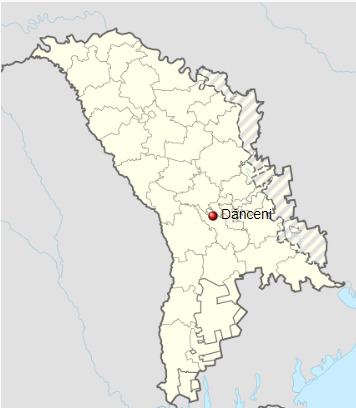 Satul Dănceni se află la 15 km de capitala Republicii Moldova, Chișinău, pe direcția sud-vest. Se învecinează cu localitățile Suruceni, Chișinău, Ialoveni, Sociteni și Ruseștii Noi. Istoric | Denumirea localității Dănceni provine de la numele boierului Danciu, a cărui moșie ar fi fost situată pe timpuri anume pe locul unde se află actualmente satul. Satul Dănceni a fost menționat documentar pentru prima dată în actul din 16 aprilie 1617 (7125):"Ispisoc de la Radu Vodă. adecă al nostru credincios cinstit boiarin, dumnealui Ureche marile vornic m-am milostivit domnia me cu o asabită a noastră milă dumnezească, am dat și am întărit a lui dripte ocine și moșii, cumpărături și danii domnești, toate satile care are în țara domniei mele și de moșie de cumpărături și de danie dintr-a lui dripte drese mărturii ci-au avut dela alții domni mai dinainte (urmează un șir de sate și moșii din Moldova și Bucovina)... și satul Dancini pe Ișnovăț și partea lui din satul Culii din Ișnovăț...".Conform datelor prezentate de primărie, localitatea a fost atestată documentar în anul 1711.Caracteristici fizico-geograficeSuprafața satului Dănceni este de  1362,76 ha, dintre care 301,32 ha constituie terenul  intravilan,  terenuri agricole – 738,33 ha,  drumuri şi căi de comunicație – 74,00 ha, păduri – 93,00 ha. Terenurile sub apă constituie 240,79 ha, iar terenurile rezervă – 19,30 ha. Din suprafaţa totală a teritoriului satului Dănceni, r-nul Ialoveni, cea mai mare parte, 48,56% o reprezintă terenurile cu destinație agricolă. 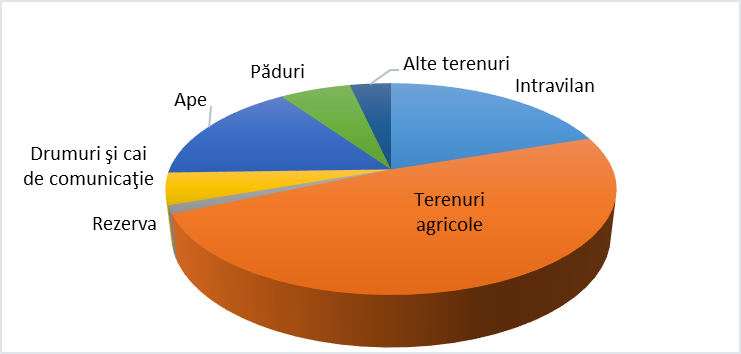 Planificare spațialăLocalitatea dispune de Plan Urbanistic General implementat în anul 2010 și Regulament local  de urbanism. Astfel în procesul de eliberare a certificatelor de urbanism și a autorizațiilor de construcție se respectă normele din regulament. Pentru monitorizarea implementării lucrărilor  sunt organizate ieșiri  în teritoriu cu specialiștii. La fel se ține cont și pentru amenajarea teritoriului precum spațiile verzi. Cu toate acestea satul este împărțit convențional în 5 cartiere: Moțoc, Hîrțu, Duralia, Bam și Centru.Resurse naturaleSuprafața împădurită pe teritoriul satului Dănceni este de 93 ha și se află în gestiunea Primăriei, aceasta fiind alcătuită din mai multe parcele cu salcâm. Prin pădurile din apropierea satului sunt animale sălbatice precum căprioare, iepuri, veverițe, vulpi, etc. Dimitrie Cantemir la 1715 scria că „rar putem găsi un pământ atât de mic cum este Moldova unde să fie atâtea ape”. De o asemenea particularitate se bucură în prezent satul Dănceni, situat lângă un iaz cu același nume. Un document din 1812 menționa că localitatea este situată „la coada iazului Dăncenilor, ci esti în Işnovăţ”. Adică la înc. sec. XIX, în partea locului exista un iaz, mai mic ca cel actual. Pașaportul nr. 1 al iazului Dănceni ne confirmă că în 1945 acesta avea o suprafață de numai 5 ha şi cu o adâncime de 1,5 m. În anul 1974 s-a construit un baraj din partea Ialovenilor, cu o înălțime de 14 m, ceea ce a permis să se lărgească suprafața iazului, care în prezent ocupă circa 420 ha şi adună 22 mln metri cub de apă. Adâncimea maximă e de 11m. Lacul este catalogat ca fiind al 4-lea lac după mărime din Republica Moldova.  Bazinul acvatic este proprietate a Republicii Moldova, iar terenurile aflate sub apă aparțin satului Dănceni și satului Sociteni.  Factorii de poluare a mediuluiCalitatea aerului. Tendința istorică arată că poluarea aerului crește în timp, mai ales în zonele dens populate. Deși în apropierea localității Dănceni sunt păduri(93 ha teren împădurit), iar în imediata apropiere a satului este bazinul de acumulare Dănceni, totuși calitatea aerului este satisfăcătoare, aceasta fiind influențată de activitatea umană. În comună volumul noxelor degajate în atmosferă este minim, reieșind din faptul că pe teritoriul  acesteia nu există întreprinderi industriale, depozite de îngrășăminte și pesticide.În satul Dănceni, principalele surse de poluare a mediului o reprezintă gunoiștea din preajma localității și transportul auto care circulă destul de des, arderea tuturor tipurilor de combustibil în gospodăriile personale, arderea ilegala a frunzelor și altor deșeuri din gospodăriile personale.Clima. Ca și restul Republicii Moldova, satul Dănceni este situat într-un climat temperat-continental cu veri călduroase și lungi, cu temperatura medie a lunii iulie de +22 °C și ierni blânde, cu temperaturi medie în ianuarie de —7 °C. Vara este călduroasă și îndelungată.Calitatea solului.  Tipul de sol ce predomină pe teritoriul satului  și a extravilanului este cernoziomul. Din suprafața terenurilor satului Dănceni, 25,49 ha sunt terenuri supuse alunecărilor de teren. Printre bogățiile subterane se regăsește argila și nisipul.În localitate sunt proprietari de terenuri agricole care utilizează diverse chimicale, pesticide, ceea ce respectiv influențează asupra calității solului. De asemenea un impact semnificativ  îl are arderea miriștilor, a frunzelor. Calitatea apei potabile. Primăria Dănceni a construit sistemul de apeduct, care asigură 807 gospodării, 4 instituții publice și 20 agenți economici. Sistemul este compus din 3 fântâni arteziene, 3 turnuri de apă, 21.5 km rețele de apeduct. Sistemul de apeduct a fost construit din bugetul local și cu ajutorul contribuției din partea cetățenilor.Ca surse de apă potabilă, sunt folosite și 40 fântâni de tip  mină însă apa din ele nu poate fi catalogată ca apă potabilă de calitate bună. Din aceste considerente la moment APL lucrează pentru a conecta localitatea la apă potabilă prin sistemul centralizat.Proiectul sistemului de canalizare și stația de epurare a fost început în 2015 cu suportul Fondului Ecologic,  în care s-a construit 12,7 km de rețea și stația de epurare monobloc tip 2X Compact WW100 cu debitul de 200m3 /zi- utilaj, lucrări de construcție, lucrări tehnologice și amenajare, construcția stației de pompare pe teritoriu stației de epurare, instalarea generatorului și a rețelelor electrice, rețele de apă, care în prezent sunt puse în funcțiune. În anul 2021 au fost finalizate lucrările la stația de epurare, care la moment poate deservi întreaga localitate.Gestionarea deșeurilor. Starea mediului ambiant Dănceni este satisfăcătoare. În localitate activează ÎM „Dănceni Service” cu domeniul de activitate “Eliminarea deșeurilor și a apelor uzate, asanarea, salubritatea și alte activități similare”. Astfel colectarea și transportarea deșeurilor se efectuează de către întreprindere de 2 ori pe lună în baza unui grafic stabilit atât pentru cetățeni cât și pentru agenții economici și instituțiile din localitate. Pe întreg teritoriul satului sunt  amenajate 6 puncte de colectare a plasticului și sticlei. Acestea se depozitează într-o încăpere pe teritoriul satului apoi se trimite către punctul de reciclare.Întreprinderea prestează servicii suplimentare la solicitarea cetățenilor pentru transportarea deșeurilor. Suplimentar se oferă servicii pentru transportarea deșeurilor de la cimitirul satului și locurile publice de pe teritoriul localitățiiDe 2-3 ori pe an se curăță gunoiștea  din s. Dănceni, care la moment este îngrădită cu gard de protecție. Este necesară creșterea gradului de conștientizare a populației locale despre importanța gestionării eficiente a deșeurilor, inclusiv prin reducerea volumului de deşeuri depozitate odată cu creşterea cantităţii materialelor reciclabile, scăderea nivelului de poluare a solului şi a apelor subterane, creşterea calităţii vieţii populaţiei prin reducerea riscurilor de îmbolnăvire.În scopul îmbunătățirii stării mediului, în localitate se organizează de către APL activități de salubrizare a teritoriului cu implicarea angajaților și a cetățenilor voluntari. La aceste activități se implică elevii și angajații gimnaziului. În primăvara anului 2023 datorită parteneriatului dintre APL și Întreprinderea Silvo-Cinegetică Sil Rezeni a fost implementat proiectul de mediu cu împădurirea  cu ghindă  a suprafeței de 5 ha. Pentru viitor APL planifică plantarea altor 5 ha  cu ghindă.DemografieResurse umaneConform datelor recensământului din anul 2014, populația satului Dănceni constituia 2406 locuitori dintre care 1209 de sex masculin și 1197 de sex feminin. În următorii ani numărul populației a crescut, ajungând în anul 2021 la 2583 locuitori, după care s-a atestat o descreștere nesemnificativă, astfel numărul populației la începutul anului 2023 a ajuns la 2557 locuitori. Mișcarea naturală este caracterizată prin evenimentele demografice: naștere, deces, căsătorie, divorț. Deși în anul 2021 numărul populației satului Dănceni a crescut cu 177 persoane față de anul 2014, totuși acesta a scăzut semnificativ (213 persoane) față de anul 2004. Acest fapt arată că populația este în scădere ca și pe întreg teritoriul Republicii Moldova.Datele statistice arată că în anul 2014 în satul Dănceni, prevalau persoanele de sex masculin, acestea constituind 50,24% față de numărul femeilor care reprezentau  49,76%. Din anul 2014 până în prezent în localitatea Dănceni s-au născut 105 copii şi au decedat 217 persoane, dintre care un copil în anul 2014. Pentru perioada analizată 2014-2022 sporul natural este negativ în fiecare an.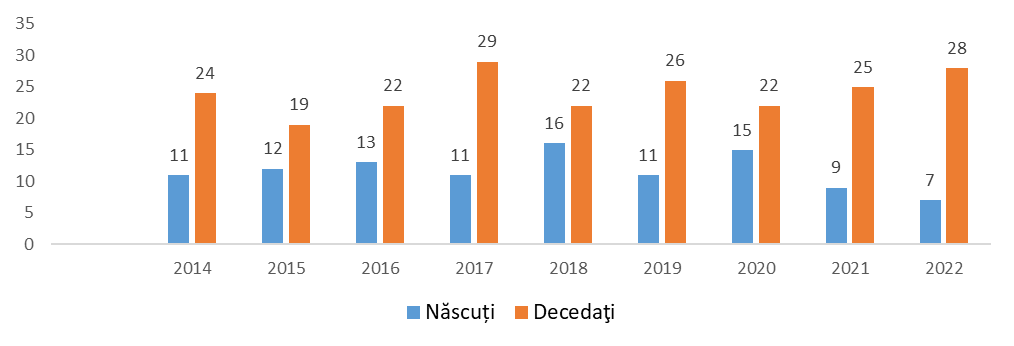 Datele din diagramă arată că în ultimii 2 ani se nasc tot mai puțini copii față de anii precedenți, iar numărul deceselor depășește de aproximativ trei ori numărul de nașteri. Acesta este un factor important care duce la scăderea numărului populației.Un alt factor important  care duce la micșorarea numărului populației în localitate este migrația. Populația pleacă peste hotare în căutarea unor condiții de muncă mai bine plătite, sau pentru un trai mai decent.Conform datelor Recensământului din anul 2014, cea mai mare parte a populația satului Dănceni  o reprezentau persoanele cu vârsta cuprinsă între 30 și 49 de ani, aceștia constituind 27,47%, urmați de persoanele cu vârsta cuprinsă între 15 și 29 ani cu 24,06% și persoanele cu vârsta cuprinsă între 50-64 ani cu 21,40%. Numărul copiilor cu vârsta de pană la 15 ani constituia în anul 2014 circa 19,32% din numărul total al populației satului Dănceni, iar la începutul anului 2023 numărul acestora ocupa 17,09% din numărul total al populației, fiind în descreștere cu 2,23%. 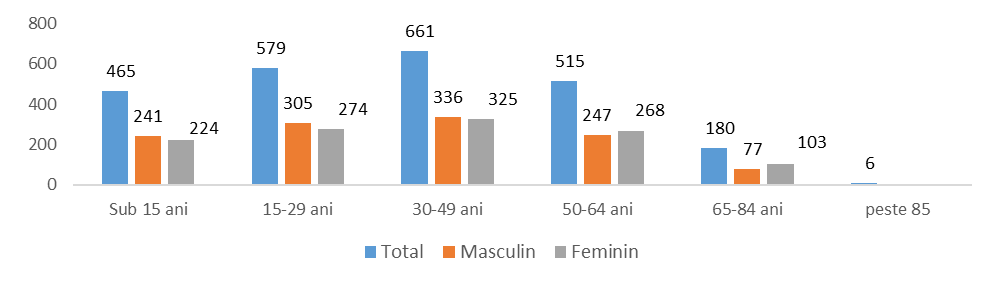 Din diagramă se poate observa că femeile trăiesc mai mult decât bărbații, numărul acestora prevalează în rândul persoanelor cu vârsta de peste 50 ani.Actualmente, conform categoriei de vârstă,  populaţia satului Dănceni se divizează în:244 (9,54%) copii cu vârsta preşcolară (0-6 ani), dintre aceștia 98 sau 40,16% frecventează grădiniţa.193 (7,54%) copii de vârstă şcolară (7-18 ani), dintre aceştia 87 elevi în clasele primare şi 105 elevi în clasele gimnaziale. În localitate locuiește un copil de vârstă școlară, dar care nu frecventează școala.400 persoane în etate, ceea ce constituie 15,64%. Fondul locativ la începutul anului 2023 în satul Dănceni era format din 932 locuințe (case/apartamente proprietate privată), dintre care 50  apartamente în case cu multe apartamente  şi 882 case proprietate privată.  În ultimii ani în localitate au fost construite case dar  nu au fost date în exploatare. Forța de muncăAspecte ocupaționale I Printre ocupațiile ce se regăsesc în rândul populației sunt zootehnia, apicultura, prepararea şi livrarea produselor alimentare la evenimente, creșterea hortensiilor. O mare parte a populației lucrează sezonier. Circa 80% din numărul populației apte de muncă activează în Chișinău sau centrul raional Ialoveni.MigrațiaMișcarea migratorie este caracterizată prin procesele de emigrare și imigrare ale populației. Aceste proces este luat la evidență în baza datelor administrative deținute și furnizate de Agenția Serviciilor Publice și Ministerul Afacerilor Interne, în baza acordurilor bilaterale privind schimbul informațional ale acestor instituții cu Biroul Național de Statistică. Începând cu anul 2014 mișcarea migratorie internațională se calculează în baza datelor Inspectoratului General al Poliției de Frontieră privind traversările frontierei de stat de către persoanele fizice. În satul Dănceni, la fel ca și pe întreg teritoriul Republicii Moldova, în ultimii ani numărul populației care migrează este în creștere. O parte a populație este plecată sezonier la munci peste hotare, iar o mare parte au un loc permanent de muncă peste hotare. Aproximativ 35% din numărul populației satului Dănceni se află la muncă în țări ca Germania, Italia, Franța, Rusia, Marea Britanie, Irlanda. Consecințele procesului migraționist sunt în mare parte negative, acesta afectează atât localitatea cât și fiecare persoană în parte. APL menține legătura cu persoanele din diasporă prin pagina de Facebook “Diaspora din Dănceni”. Pentru viitor, se planifică crearea Asociației de Băștinași ai satului Dănceni. Astfel cetățenii din diasporă se implică activ și contribuie financiar la diverse proiecte de dezvoltare din localitate Băştinaşii-migranţi apelează la serviciile Primăriei pentru eliberarea de certificate şi adeverințe, achitarea impozitelor şi taxelor. Servicii socialeCaracteristicile grupurilor vulnerabilePopulația săracă | La începutul anului 2023, în conformitate cu datele Direcției de Asistență Socială, în satul Dănceni erau 40 de familii sărace, 20 familii monoparentale conduse de femei, 27 de familii cu 3 şi mai mulţi copii.  În localitate sunt înregistrați 5 copii care sunt lipsiți de îngrijirea părintească și 4 persoane în etate singuratice.În satul Dănceni, la începutul anului 2023 locuiau și 150 persoane cu dizabilități (invalizi) dintre care 10 sunt copii. Persoanele în etate şi persoanele cu dizabilități, au preponderent venituri din pensie, ajutoare sociale şi gospodăriile agricole individuale. Tabelul  2. Situaţia populaţiei săraceSursa: Primăria localitățiiMajoritatea localităților rurale din republică se confruntă cu următoarele cauze ale sărăciei: venitul familiei nu corespunde cheltuielilor elementare de întreținere, salariile şi pensiile sunt mizere, lipsa locurilor de muncă stabile și bine plătite,  nu toate persoanele pot beneficia de ajutor social.Persoane cu dizabilități  | La începutul anului 2023, din numărul total al populației satului Dănceni, 150 persoane sunt cu dizabilități, ceea ce constituie 5,86%. Din numărul total al persoanelor din această categorie 6,66% sunt copii, iar  93,34% persoane mature.   Un număr de 21 persoane sunt cu dezabilități grave și nu pot supraviețui fără ajutor extern, iar 63 de persoane au grad de dezabilitate mediu și sunt capabili de activități fără ajutor extern, dintre aceștia 27 de sex feminin și 33 de sex masculin.Tabelul  3. Grupuri social-vulnerabile la început de an 2023Sursa: Primăria localitățiiO problemă a persoanelor cu dizabilități este lipsa de acces pentru scaune cu rotile la instituțiile publice, magazine. Aceasta creează obstacole pentru obținerea unor servicii elementare. Sursa cea mai importantă de venit pentru persoanele cu dizabilități o reprezintă prestațiile sociale – alocația de dizabilitate sau pensia care nu acoperă nici strictul necesar de cheltuieli. Totodată, majoritatea persoanelor cu nevoi speciale au acces limitat la serviciile de recuperare și reabilitare, iar o parte din ele  au într-o mică măsură sau deloc acces la medicamente compensate. Majoritatea  persoanelor sunt în incapacitate de muncă. De menționat că autoritatea publică locală  şi asistenții sociali sunt receptivi la necesitățile acestor persoane şi se implică după posibilitate în soluționarea problemelor lor.Procesul de incluziune a acestora în societate este în derulare, deoarece vizează schimbarea unei mentalități, si este unul de durată si care trebuie abordat prin activități constante si consecvente.  Motivul pentru care persoanele cu dizabilități nu se bucură de acces comun, cu celelalte persoane, la spațiul public este pentru că acestora nu le este oferită o distribuire uniformă în societate, ci sunt sprijinite doar de anumite instituții.Minorități etnice/lingvistice | Conform datelor recensământului din anul 2014, în localitatea Dănceni, cea mai mare parte a populației în structura etnică o reprezintă moldovenii – 2075 sau 81,14%, urmați de români – 8,25%, iar restul populației 10,61%  sunt ucraineni, ruși, romi, bulgari, etc. 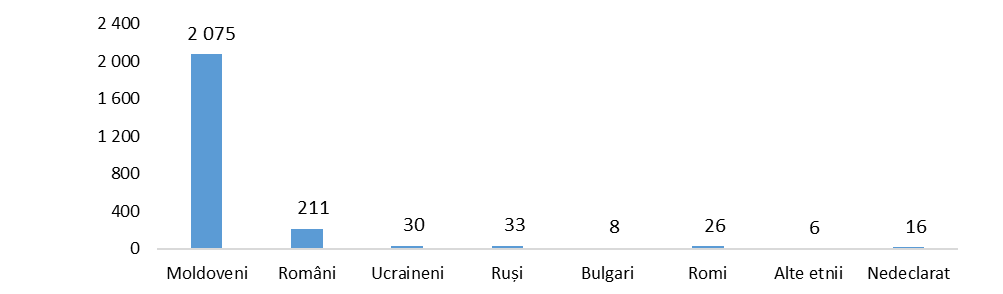 Minorități religioase | În sat a existat o biserică din lemn, construită în 1806, iar în locul ei la 1878 moșierul Suruceanu ridică o biserică nouă, din piatră, care a fost distrusă prin anii șaizeci ai sec. XX. La 8 noiembrie 1998 au răsunat pentru prima dată clopotele noii biserici „Sf. Dumitru”, biserică care până astăzi este frecventată cu regularitate de 25-30% din numărul total al populației.Conform religiei, populația localității este în  mare parte (96%) creștin ortodoxă. Un procent din numărul total al populației este de religie creștină evanghelic baptistă, iar 3% din populației au preferat să nu indice datele cu referire la religie. 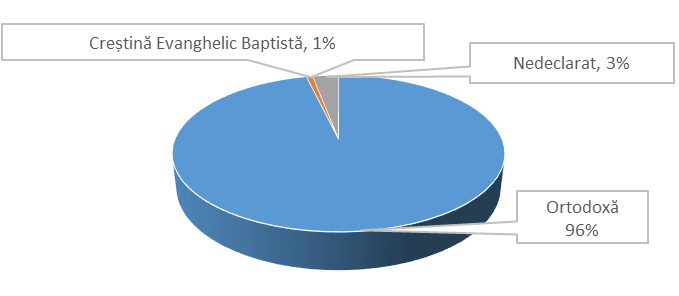 Persoane în etate | Persoanele în etate reprezintă una din cea mai vulnerabilă categorie socială existentă în localitate. Cu regret este evidentă îmbătrânirea populației, ca rezultat al scăderii natalității și creșterii numărului de persoane tinere care migrează. Persoanele in etate reprezintă 15,64% din populație. Majoritatea persoanelor din categoria dată dețin un teren agricol, pe care-l îngrijesc pentru a-şi asigura existența.Deși  pensiile au fost majorate, acestea nu acoperă coșul minimal de consum şi cei mai mulți dintre ei necesită acordarea ajutoarelor materiale. Astfel persoanele în etate se confruntă cu probleme cum ar fi: lipsa de surse financiare pentru procurarea lemnelor / achitarea serviciilor comunale, procurarea medicamentelor, accesul limitat la servicii medicale de bună calitate, etc. Lipsa activităților social-culturale, lipsa de comunicare, adesea discriminarea acestora în cazul angajărilor la muncă se enumeră printre problemele cu care se confruntă persoanele în etate.  Autoritățile de toate nivelurile, organizațiile neguvernamentale și comunitare, mass-media și instituțiile de învățământ ar trebui să depună eforturi pentru a promova solidaritatea între generații, imaginea pozitivă a persoanelor în etate, care sunt, printre altele, transmițători de cunoștințe, cultură și valori spirituale și pentru a combate discriminarea acestei categorii de persoane.Situația social-economică şi nivelul de trai scăzut au influențat negativ asupra nivelului de trai al populației. În general populația satului se confruntă de următoarele problemele: starea economică precară, sporul natural scăzut, pensii mici, potențialul redus al administrației publice locale de a ajuta categoriile social-vulnerabile.Servicii educaționaleSistemul educațional al satului Dănceni are misiunea de învățare și cultivare a noilor cunoștințe, abilități și valori în rândul educabililor. Acesta este asigurat de 2 instituții dintre care o grădiniță şi un gimnaziu în care predarea se face în limba română.Tabelul  4. Sistemul educațional al satului DănceniSursa: Primăria localitățiiCadrele didactice din  IET ,,Albinuța”, au la bază realizarea obiectivelor educației timpurii centrate pe copil, care  prevăd respectarea şi  valorizarea unicității copilului, a nevoilor şi  intereselor fiecăruia, acordarea de oportunități egale de acces la educație şi dezvoltare, precum şi formarea unei personalități autonome, tolerante, cooperante, responsabile, creative şi flexibile, capabile de a face alegeri şi de a decide, iar cadrul didactic fiind cel care îi este partener axat pe un parteneriat cu părinţii, comunitatea şi învăţământul primar. Toate activitățile derulate se axează pe determinarea creşterii competenţelor cadrelor didactice de a opera cu forme variate şi metode active de: proiectare, predare, evaluare specifice sitemului de învăţământ preşcolar, asigurând astfel calitatea în procesul educaţional. Grădinița de copii „Albinuța”  din Dănceni este o Instituţie de Educaţie Timpurie care activează din anul 1984, fiind amplasată în centru localității pe o suprafață de 0,56 ha, proprietate a APL Dănceni. Edificiul instituției este compus din 5 blocuri dintre care  3 blocuri cu 2 etaje și 2 blocuri cu un etaj. Clădirile instituției cu suprafața construită 921,90 m², volumul de construcție  3861,00 m³, este  construită  după un proiect, cu 2 nivele și conform acestuia dispune de 4 săli de grupe de vârstă preșcolară 3-7 ani, sală de muzică, cabinet medical, bloc alimentar, spălătorie cu sală de uscare a lingeriei, birou director, 4 depozite, izolator. În toamna anului 2023 la grădinița din satul Dănceni a fost deschisă o nouă grupă pentru a asigura cu locuri la grădiniță copiii cu vârsta cuprinsă între 2-3 ani. Teritoriul grădiniței este amenajat cu inventar de joacă, dotat cu pavilioane şi nisipiere pentru fiecare grupă de copii, parcele cu flori. Mobilierul este în stare bună, fixat și marcat conform recomandărilor ANSP.  Suprafața totală a încăperilor din grupă corespunde cerințelor sanitar igienice raportate pentru fiecare copil. Pentru evitarea intersectării copiilor au fost create circulare clare prin marcarea cu benzi vizibile sau desene care asigură securitatea și siguranța copiilor.Prin urmare au fost create condiții optime de activitate, care au condus la realizarea obiectivelor ce vizează dezvoltarea personalității copilului, pregătirii lui către debutul școlar, implementarea tehnologiilor educaționale moderne conform cerințelor curriculare. Pe parcursul anului de învățământ 2022-2023, instituția  a activat 5 zile în săptămână cu un regim de 10.5 ore în componență de 4 grupe. Instituția asigură fiecărui copil un loc la masă, corespunzător particularităților psihofiziologic individuale. Ținând cont de documentele de politici educaționale elaborate de MEC și CNESP, fiind responsabili de viața și sănătatea copiilor în anul de studii 2022-2023 au fost instituționalizați 100 copii. 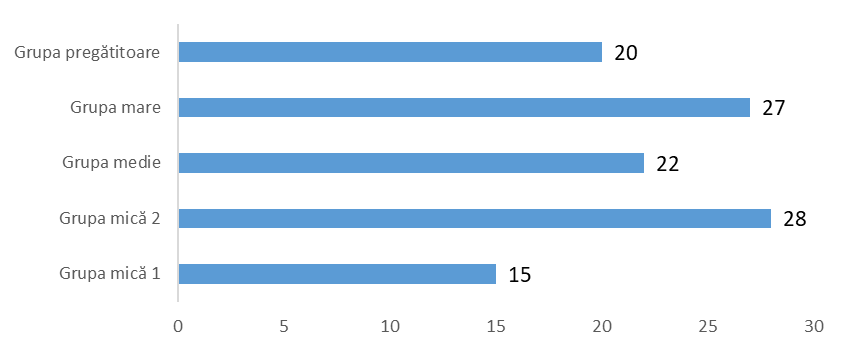 Pentru anul de învățământ 2023-2024, în fiecare grupă vor frecventa  copii de vârsta indicată conform  Codului Educației și Curriculumului, începând de la cei născuți în anul 2017 până la cei născuți în 2021. Din luna septembrie 2023 este preconizată deschiderea unei noi grupe  pentru copiii cu vârsta de 2-3  ani. Este preconizată instituționalizarea a 112 copii. Deși grădinița dispune de 180 de locuri, aceasta este completată în proporție de 62% din cauza numărului mic de copii din localitate. La nivel de localitate sunt la evidență 139 de copii cu vârsta între 3-7 ani, dintre care 90 copii sunt instituționalizați. O parte din copiii din satul Dănceni frecventează din diverse motive grădinițele din localitățile vecine Suruceni, Ialoveni și Chișinău, iar o altă parte din numărul copiilor puși la evidență în localitate sunt plecați cu părinții peste hotare. Pentru implementarea cu succes a Curriculumului și creșterea eficienței întregului proces educațional, în grădiniță sunt angajate 7 cadre didactice dintre care doar 1 cu stagiul de muncă de până la 5 ani, iar ceilalți cu stagiul între 5 și 38 de ani. Vârsta medie a angajaților grădiniței constituie 40 ani. Cadrele  didactice  sunt  într-o  permanentă căutare, perfecționare. Sunt deschiși spre tot ce e nou, spre colaborare și un parteneriat pe măsura așteptărilor. Toate cadrele didactice angajate fie au studii medii speciale fie au studii superioare.Caracteristicile tehnice ale grădinițeiAnul înființării: 1984Capacitatea: 180 locuriSuprafață totală: 1200 m2. Suprafață utilizată: 800 m2Starea generală tehnico-edilitară este una satisfăcătoare, dar acesta necesită a fi reparată. Acoperișul clădirii este întreg. Aprovizionarea cu apă se face centralizat şi este disponibilă în toate zonele instituției. Grădiniţa este asigurată permanent cu apă rece şi caldă. Apa este considerată tehnică. Achitarea  pentru consumul de apă se face regulat, fără întârzieri.Sistemul de canalizare este centralizat și este funcțional.Sistem de încălzire este asigurat de cazan pe gaze. Acesta asigură încălzirea întregii clădiri. Grădinița nu dispune de sistem de încălzire centralizat. Veceurile sunt de tip closet, amplasate  în interiorul clădirii.  Acestea sunt comune pentru fete şi băieți şi separate pentru personalul instituției.Accesibilitatea în instituție: grădinița este amplasată în centrul satului. Starea drumului de acces către grădiniță este într-o stare deplorabilă. Accesul în clădire nu este asigurat cu pante de acces pentru persoanele cu cărucior. Nici uşile şi nici veceurile nu sunt adaptate pentru categoria dată de persoane.Transportarea copiilor nu este organizată. Menținerea şi înnoirea bazei tehnico-materială se datorează conlucrării instituției cu APL, părinții. Astfel pe parcursul anilor 2018-2021 la grădinița “Albinuța” din s. Dănceni, din contul bugetului local, au fost realizate mai multe proiecte pentru îmbunătățirea procesului educațional preșcolar și anume:2018 - reparația capitală a sălii festive din grădinița Albinuța - 116 671,67 lei, achiziționarea complexelor de joacă și topogane - de 28 110,00 lei, recepția cu titlu gratuit tehnică 13 998 lei.2019 - reparația sistemului de gaze - 25 008,00 lei, procurare mobilier pentru veselă 38 000 lei, teren de joacă - 26 348,00 lei.2020 - reparații la blocul sanitar din grupa mică - 77 581,27 lei, reparația la două depozite din interiorul grădiniței - 79 669,72 lei,  procurarea a 5 recirculatoare bactericide - 17 000,00 lei, mașină de spălat rufe 7 499,00 lei, mașină de uscat rufe - 7 499,00 lei, sistem video cu trei camere - 19 523,00 lei, perete de joacă - 7 998,00 lei, notebook - 9 639,00 lei, un televizor - 9 748,00 lei și dulapuri de bucătărie din inox - 6 000,00 lei.2021 reparația blocului sanitar din grupa mare și a unui depozit - 169 973,46 lei, reparația acoperișului de tip moale a galeriei - 85 790,44 lei.La începutul anului 2023  a fost implementat proiectul “Construcția sistemului de încălzire modern” pentru grupa de 2-3 ani,  în valoare de 390 mii lei și dotarea cu echipament a grupei respective în cadrul proiectului ,,Educăm și cultivăm frumosul poporului românesc în tânăra generație” în valoare de 46,70 mii roni.La fel ca majoritatea instituțiilor, grădinița din satul Dănceni se confruntă cu o serie de probleme  printre care:Sistemul de electricitate învechit, contoarele sunt învechite și parțial uzate;Parasolarele necesită dotare cu mese și scaune cât și cu acoperirea laterală pentru a împiedica vântul, deoarece este indicat ca copilul în această perioada să se afle mai mult în aer liber;Curtea din interiorul instituției se află într-o stare deplorabilă și necesită instalarea pavajuluiExteriorul clădirii nu a suportat nici o reparație din anul 1984 și necesită  termoizolarea clădirii care  ar duce la micșorarea consumului de gaze.Gimnaziul „Alexandrina Rusu”  din satul Dănceni. O clădire cu mai multe etaje, amplasată la marginea satului cu o capacitate totală de 600 de locuri. În mediu, gimnaziul este frecventat de 192 elevi dintre care 87 elevi în clasele primare (1-4) și 105 elevi în clasele gimnaziale (5-9). Deşi instituţia dispune de o capacitate destul de mare, acesta este ocupată în proporție de aproximativ 32%. 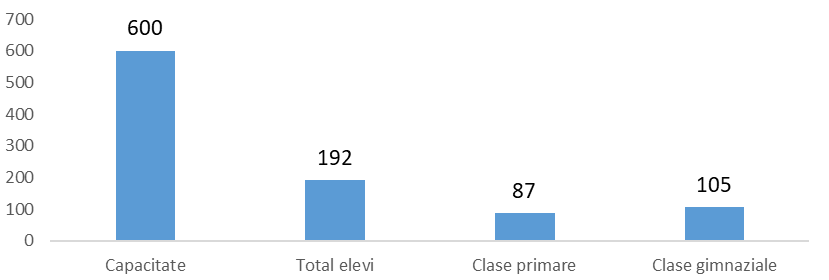 Pentru buna funcționare a instituției, în prezent în Gimnaziul “Alexandrina Rusu” din satul Dănceni activează 33 angajați dintre care 8 de sex masculine și 25 de sex  feminine. Din numărul total al angajaților 21 sunt cadre didactice și 12 persoane cu funcții complexe.  În cadrul instituției a fost angajat un tânăr specialist, dar activează și 2 persoane cu vârsta de pensionare, vârsta medie a cadrelor didactice fiind de 42 ani. Toate cadrele didactice angajate dețin studii superioare în domeniu. De bază activează 16 profesori. Pentru predarea unor discipline de cultură generală, instituția nu dispune de cadre didactice de aceea circa 24% (5 persoane) din numărul cadrelor didactice sunt angajate prin cumul. Toate clasele  sunt dotate cu televizor, calculator sau laptop, iar clasele primare dispun și de imprimante. Disciplinele școlare cum ar fi chimia, biologia, fizica, informatica, educația tehnologică se realizează în cabinete dotate mediu cu material didactice și resurse necesare. Educația fizică se desfășoară în sala de sport. Biblioteca școlară este dotată cu 1 calculator, cărți artistice pentru toate vârstele și cu literatură de specialitate.
Cei 87 de elevi din clasele primare I-IV  sunt asigurați cu micul dejun din buget și se alimentează în cantina instituției unde activează 2 lucrători - bucătăreasa  și îngrijitorul de încăperi.Caracteristicile tehnice ale gimnaziuluiAnul înființării: 1998Capacitatea: 600 locuri Suprafață totală: 4400 m² Suprafață utilizată: 1000 m² Starea generală tehnico-edilitară este una bună. Clădirea necesită doar reparații cosmetice. Acoperișul clădirii este în stare bună. Aprovizionarea cu apă se face centralizat şi este disponibilă în toate zonele instituției, acesta fiind la categoria apă tehnică. Gimnaziul este asigurat permanent atât cu apă rece cât şi caldă. Sistemul de canalizare este centralizat, în stare funcțională.Sistem de încălzire este autonom, asigurat de centrala termică separată, dotată cu 3 cazane, pentru care sezonier  sunt angajați 3 operatori în sala de cazane. Clădirea este izolată termic  și  dotată cu ferestre termopan.Veceuri. Acestea sunt de tip closet, comune, amplasate  în interiorul clădirii. Pentru personalul instituției este veceu separat. Acestea sunt asigurate cu apă rece.Accesibilitatea în instituție: gimnaziul reprezintă o clădire cu 3 etaje, fiind utilizate doar 2 din acestea pentru desfășurarea activității. Starea drumului care duce spre gimnaziu este una medie. Pe lângă unele scări sunt pante de acces. Nici uşile şi nici veceurile nu sunt adaptate pentru persoanele cu cărucior.Transportarea copiilor nu este organizată. Probleme și necesități:Reparație capitală în întreg interiorul clădirii, din 1988 s-au  efectuat  doar reparații cosmetice;Necesitatea procurării mobilierului reglabil pentru elevi în sălile de clasă;Dotarea sălii de informatică cu 10 calculatoare;Dotarea cantinei cu utilaj modern;Dotarea bibliotecii școlare cu imprimantă;Dotarea cazangeriei cu cazane noi din motivul uzării înaintate a acestora, fiind fabricate  în 2008.CulturaSediul  Casei de Cultură  în  prezent  se  află  în  aripa  de  vest  a  gimnaziului  din  localitate, etajul II, cu o suprafaţă totală de 90 m2 în locațiune. Localul  actual este conectat la apeduct, sistem de canalizare, încălzire gazificată.  În  exterior  prezintă  un  loc  amenajat  satisfăcător, având nevoie  de  o  reparație  capitală  a  scării. Casa de Cultură dispune de o sală de repetiții, un birou şi o cameră de păstrare a echipamentelor. Casa de Cultură are 5 angajați (2 persoane de sex masculin și 3 de sex feminin): director, 3 conducători artistici și 1 acompaniator. Dintre aceștia 3 sunt cu studii superioare, iar 2 angajați au studii medii de specialitate. Vârsta medie a angajaților este de 37 ani. Pe lângă Casa de Cultură își desfășoară activitatea  2 colective artistice cu titlul model  „Alină-te Dor” și „Brâuleţ” și formația artistică “Soacrele din Dănceni” ( 8 persoane cu vârsta 60+).Printre obiectivele de bază ale Casei de Cultură se regăsesc:Păstrarea obiceiurilor și tradițiilor în localitate.Promovarea culturii în societate și creșterea nivelului cultural artistic.Organizarea evenimentelor culturale cu rol educativ sau divertisment prin implicarea tuturor locuitorilor la viața culturală a satului.Cultivarea şi transmiterea valorilor morale şi artistice comunității.Anual  casa de Cultură organizează diverse activități tematice:Martie – Mărţişor, Ziua CombatanţilorAprilie  – Festivalul pascal Hristos a ÎnviatMai  - Organizarea sărbătorii „Dănceni – pământ românesc”Iunie  - Sărbătoarea Ziua Fântânilor la DănceniAugust  - Sărbătorile Naţionale Ziua Independenţei şi Limba Noastră cea RomânăNoiembrie  - Hramul Bisericii „Sfântul Mare Mucenic Dumitru”, Hramul satuluiDecembrie  - Festivitatea de Aprindere a Luminițelor de SărbătoareCasa de Cultură Dănceni promovează tinere talente, organizează evenimente culturale, participă la festivaluri, gale, concursuri, saloane, târguri de nivel raional, național şi internațional. Printre problemele cu care se confruntă casa de Cultură se enumeră:Bugetul limitat pentru desfășurarea activitățiiLipsa spațiului şi edificiului pentru organizarea şi desfășurarea activităților culturale la nivel de satImplicarea în activități  a unui număr mic de persoane în rândul tinerilor Echipament învechitBiblioteca publică “Andrei Vartic”: Misiunea bibliotecii este de a asigura  toți  cetățenii  comunității  cu  servicii  de  calitate  şi  acces  liber  la  toate  sursele  de  informație  existente  în  bibliotecă cu scopul de a  orienta  activitatea în  bibliotecă spre  afirmarea  ei ca  centru  cultural  al comunității.În  1956  a  fost  deschisă  prima  bibliotecă  ce  avea  sediul  în  casa  lui  moş  Evdochim, care  de  fapt  era  un  ocol  pentru  oi, dar  se  afla  peste  drum  de  Primărie  şi  club. Au  fost  luate în primire  circa  200  de  cărţi  de către doamna Ana Manţoc-Suruceanu. Apoi  în  1963 sub conducerea  doamnei  Sulă Axenia, biblioteca  a  fost  mutată  într-o  căsuţă  mică  acoperită  cu  stuh, care  avea  doar  .  Condiţii  tehnice  şi  materiale  lipseau  total.  Apoi  cînd  s-a  dat  în  exploatare  clubul  nou, în  anul  1969  biblioteca  a  trecut  în  localul clubului  care  era  cu  mult  mai  spaţios.  Clubul  şi  biblioteca  funcţionau  sub  conducerea  Direcţiei  de  cultură  Chişinău, apoi  a  raionului  Străşeni şi Cutuzov (Ialoveni).  În  anul  1997  biblioteca  a  trecut  în  localul  grădiniţei, condiţiile  de  lucru  erau  minime, căldura  lipsea, lipsea  şi  accesul  absolut  la  unele  cărți  din  motiv  că  localul  era  mic  şi  rafturile  cu  cărţi  erau  amenajate  după  condiţiile  de  acolo. În anul 2005 sub  influența  şi  ajutorul  financiar  din  partea  Primăriei,  biblioteca  a  fost  mutată cu succes în  școala  medie  Dănceni, a  fost  făcută  reparație  capitală, cu condițiile optime. Biblioteca  a  fost redenumită Biblioteca Publica „Andrei Vartic” conform deciziei consiliului local Dănceni la 28 iunie 2010. În anul 2013, biblioteca se include cu succes în Programul Naţional de dezvoltare a bibliotecilor din Republica Moldova, Novateca. Astfel câştigă 5 calculatoare pentru utilizatori. Ulterior, bibliotecara Ursu Mariana aplică la un şir de proiecte în parteneriat cu IREX Europe şi Novateca, ca să doteze biblioteca cu mobilier modern, apart foto, 2 tablete şi alte utilităţi pentru copii şi adulți. În anul 2018, bibliotecara Mariana Ursu primeşte titlul onorific de Personalitate a anului, pentru aportul şi schimbările făcute pentru întreaga comunitate din raionul Ialoveni întru promovarea lecturii şi serviciilor moderne de bibliotecă.Sediul  bibliotecii  publice în  prezent  se  află  în  aripa  de  vest  a  gimnaziului  din  localitate, fiind amplasată la  etajul II, pe o suprafaţă totală de 90 m2 în locaţiune. Localul  actual, în  exterior  prezintă  un  loc  amenajat  satisfăcător, având nevoie  de  o  reparaţie  capitală  a  scării. Interiorul  bibliotecii  este amenajat în condiţii optime,  cu  acces  100%  la  toate  cărţile. Biblioteca  dispune  de  2  săli, este conectată la rețeaua internet, este asigurată cu apă, încălzire și sistem de canalizare. În cadrul instituţiei sunt angajate 1 bibliotecar  cu studii superioare/masterat și 1 angajat auxiliar.  Vârsta medie a angajaților este de 36 de ani.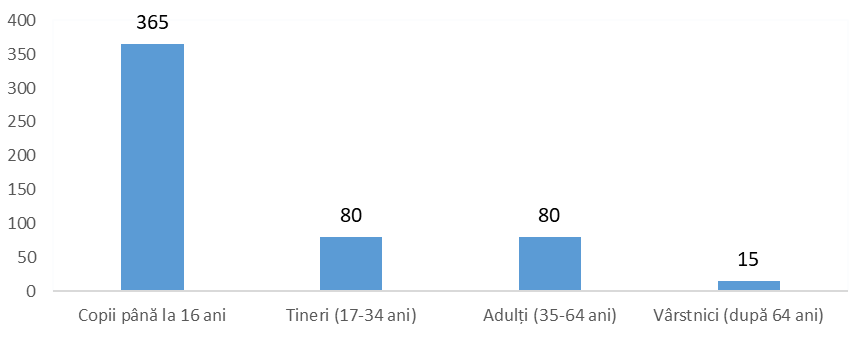 Numărul anual al beneficiarilor bibliotecii este de  circa 540 persoane dintre care 265 de sex masculin și 275 de sex feminin. Datele din diagramă arată că 67,59% din numărul beneficiarilor sunt copii cu vârsta de până la 16 ani, iar numărul vârstnicilor abia de atinge 3%. Numărul utilizatorilor activi constituie 20% din numărul populației satului Dănceni. Per utilizator se înregistrează în medie 10 vizite /an la biblioteca publică.Anual   biblioteca prestează servicii modern în domeniul digital (Calculatorul – un prieten special, Codekids), domeniul educaţiei mediatice şi în domeniul educativ – creativ (Club de animaţie ANIMAKIDS). De instruiri şi alte activităţi specific domeniului au beneficiază circa  230 utilizatori unici, din care 200 copii. Numărul activităţilor de instruire non-formală constituie cca 50 sesiuni/an  şi 70 de ore academice. Un alt serviciu oferit de bibliotecă este împrumut la domiciliu şi consultarea pe loc a documentelor –cca 5825 exemplare. În incinta bibliotecii sunt organizate anual excursii pentru copiii de la grădiniță și elevii din clasele primare, lecții bibliografice, consultanţe / referinţe. Pe parcursul anului biblioteca oferă servicii gratuite de imprimare/copiere. De asemenea cetățenii, Consiliul de Tineret şi alte grupuri de iniţiativă beneficiază de servicii ghidare aplicare proiecte şi de  echipamentul digital al bibliotecii (ecran, proiector, laptop).Organizarea evenimentelor culturale reprezintă o modalitate de valorificare a potențialului cultural. APL în colaborare cu administrația instituțiilor educaționale și culturale organizează anual Ziua fântânilor, hramul satului, Sărbătoarea Cântecului Pascal „Hristos a Înviat” etc.Ziua fântânilor. Această sărbătoare se organizează anual de Duminica Mare, atunci când creştinii ortodocşi sărbătoaresc Pogorârea Sfântului Duh. Tradițional în această zi fântânile, casele şi porţile oamenilor se împodobesc cu crengi de tei sau nuc. Gospodinele pun în Casa Mare flori de corovatic ca simbol al curăţeniei, dar şi pentru înmiresmarea casei. În satul Dănceni în anul 1983, Manole Valeriu, director al Casei de Cultură pe atunci a înfiinţat un Festival al Fântânilor cu ocazia acestei mari sărbători religioase. Atunci toţi sătenii au împodobit fântânile publice, le-au curățit, au cântat cântece populare şi au încins hora mare sau Hora Satului. Acest  obicei  s-a  menținut  până  în  perioada  anilor  1990, după  care  a  urmat criza economică în Moldova, afectând şi  viața culturală în s. Dănceni.În vara anului 2003 s-a dat startul din nou pentru  petrecerea sărbătorii  Ziua Fântânilor conform tradiţiei din anii ’80, şi anume, Slujba de sărbătoare la Biserica „Sfântul Mare Mucenic Dumitru” curăţarea şi împodobirea fântânilor, după care urmează sfinţirea acestor fântâni, organizarea ogrăzilor ţărăneşti, Casa Mare, invitarea sătenilor de către Primar la horă cu o escortă formată din consilieri, fetele din ansamblul  “Alină-te Dor”, instrumentiști  şi căruţe cu cai.  Concomitent pe stadionul satului se organizează competiţii sportive la fotbal, baschet, volei sau trânta. În această zi  Primăria felicită  familiile  care sărbătoresc  Nunta  de Aur,  dăruindu-le  flori  şi câte  un  premiu bănesc. Se încheie sărbătoarea cu tradiționala Horă a Satului, cu evoluarea diferitor  interpreți, Grădiniţa „Albinuţa”, Gimnaziul „Alexandrina Rusu”, ansamblul de dans Brâuleţ Dănceni, tinere talente şi formațiile folclorice „Alină-te Dor” şi „Soacrele din Dănceni”.Hramul satului. Ziua de 8 noiembrie, sărbătoarea „Sfântul Mare Mucenic Dumitru” începe pentru localnicii din satul Dănceni cu o  slujbă  în  Biserică, cu  participarea  a mai  multor  preoţi. Ctitorul  Bisericii  Alexandru  Rusu şi părintele  Valeriu Gîţu cu  ajutorul populației  din  sat  organizează  masa de  sărbătoare în  incinta Bisericii  unde  sunt  invitați  toți  locuitorii  satului. Seara, tradiţional  se petrece Hora  de  sărbătoare cu  diferite  concursuri, premii, invitaţi speciali, colectivele din cadrul grădiniţei „Albinuţa” și gimnaziului „Alexandrina Rusu”, formațiile folclorice „Alină-te Dor” „Soacrele din Dănceni” şi „Brâuleţ”. Hramul Satului se petrece în fiecare an, începând cu anul 1998. Sărbătoarea Cântecului Pascal „Hristos a Înviat”.  Înfiinţat în anul 2019, la iniţiativa doamnelor Galina Maleca-Cordoneanu şi Mariana Cotovanu în parteneriat cu Căminul Cultural Primăria Dănceni şi agenţi economici. Scopul acestei sărbători este de a valorifica tradiţiile creştine în perioada sărbătorilor de Paști. La sărbătoare sunt invitate formaţii folclorice din întreaga ţară, care evoluează cu un repertoriu de cântece pascale în ograda Bisericii „Sfântul Mare Mucenic Dumitru” Dănceni.Pe teritoriul satului Dănceni își desfășoară activitatea mai mulți meșteri populari: Dina Ursu, Tatiana Castraveţ, Silvia Ursu Focşa – lucrul manual în confecționarea icoanelor şi alte tematici în broderie cu mărgeleVictoria Toma - Buzatu – tricot cu andrele şi croșetă.Victoria Cuşnir – confecționarea jucăriilor de pluş.Elena Diftirencu – confecționare manuală de genți prin tehnica împletitului.Conţulescu Dionisie – feronerie artistică şi colecționarea obiectelor de artizanat.Ocrotirea sănătățiiÎn satul Dănceni activează Oficiul Medicilor de Familie care este parte componentă a Centrului de Sănătate Ialoveni, Acesta a fost înființat în anul 1985 ca Punct Medical de Felcer și Moașă, iar în anul 1992 a fost adaptat pentru Centru de Sănătate, iar din anul 2012 aceasta a devenit OMF Dănceni și activează cu un program de lucru  de luni până vineri,  în intervalul orelor 8:00 – 17:00.În cadrul  OMF Dănceni sunt angajate 8 persoane dintre care 2 medici de familie, la moment doar unul din ei activează pe o normă de 1,5 salarii, iar altul se află în concediu de maternitate, 3 asistente medicale (1 – asistentă fizioterapie, 1 – asistentă comunitară, 1 – asistentă în concediu de maternitate), 1 – șofer, 2 – personal auxiliar.  Medicul de familie are un stagiu de activitate de peste 12 ani.Medicii și asistentele medicale angajate în cadrul instituției respecta etica și deontologia medicală, se bucură de respect din partea pacienților, își perfecționează sistematic nivelul cunoștințelor prin participări la conferințe cu tematici medicale de nivel național/internațional, perfecționări, seminare.Oficiul Medicilor de Familie Dănceni își desfășoară activitatea într-o clădire cu 2 etaje. Aceasta are amplasate la primul etaj registratura, 2 oficii a medicilor de familie, sală de proceduri, sală de imunizări, sală de triere, ce îmbină și examenul ECG-grafic și examinarea copiilor. La etajul 2 sunt amplasate oficiul asistente medicale coordonatoare, punctul farmaceutic, cabinetul de fizioproceduri, sala de examen onco-profilactic. Sălile sunt dotate cu inventar și aparataj corespunzător pentru examinare  și acordare a asistenței medicale adecvate. Pe lista medicului de familie sunt înregistrați 2648 de pacienți din teritoriu și alte localități. În ultimii ani, numărul acestora a crescut deoarece printre pacienți se înregistrează și persoane din alte localități.Tabelul  5. Structura medico socială a populației deservite de OMF DănceniSursa: OMF DănceniUn motiv al îmbolnăvirilor populației este faptul că aceasta se aprovizionează cu apă din fântâni care nu corespunde cerințelor apei potabile de calitate sau apa din apeduct care este considerată tehnică. Un alt motiv este indiferența populației care fie nu se adresează la medic pentru efectuarea controlului anual al stării de sănătate, fie se adresează prea târziu. Lipsa mijloacelor financiare şi nepunerea la evidență reprezintă principalele cauze din care anumite persoane nu beneficiază la timp de asistența medicală. Cazuri de îmbolnăviri se înregistrează cel mai des la populația săracă. Asistența medicală pre- şi postnatală sunt de calitate, persoanele sunt asistate de angajații oficiului medicilor de familie. În ultimii 3 ani se atestă o creștere a ratei decedaților în vârstă aptă de muncă, ce este caracteristică și pentru raionul Ialoveni. Din structura mortalității se evidențiază maladiile SCV, traume și otrăviri, maladiile  SR și SD.În rândurile copiilor prevalează maladii ca anemiile și dermatitele alergice. Este de menționat faptul că s-a redus numărul de hipotrofii, iar copii alimentați artificial sau mixt  este în creștere. Se face lucrul profilactic a rahitismului de la a 10-a zi de viată cu soluție Ergocalciferol, conform programului Unic. Copii bolnavi cu patologii acute a aparatului respirator primesc tratament medicamentos  gratuit în dependență de gravitatea stării copilului. Cu privire la activitatea cu gravidele se constată o dinamică stabilă în evidențierea gravidelor în termen de gestație – până la 12 săptămâni, fiind pe parcursul anilor 86%. Pe parcursul sarcinii toate gestantele sunt consultate de ginecolog şi investigate ultrasonografic la termenele țintă -18 -21 săptămâni. În cadrul instituției este amenajat cabinetul copilului sănătos, unde sunt organizate diferite lecții, seminare, instruiri cu tematică specifică cu gravidele, mămicile, adolescenții. Lista tematicilor este actualizată semestrial.În planul de lucrul pentru anii 2023-2025 ai OMF Dănceni se regăsesc următoarele activități:Planificarea și supravegherea imunizării populației.Acordare asistenței medicale gravidelor, mamelor și copiilor.Profilaxia primară și secundară TBC.Planificarea familiei.Supravegherea dispanserică a patologiilor cornice.Conlucrarea oportună și permanentă cu medicii specialiști.Monitorizarea în permanență a situației epidemiologice în teritoriu . Majorarea numărului de examinări oncoprofilactice. Activități de informare a populației cu referire la promovarea modului sănătos de viață  cu scopul reducerii mortalității generale a populaţiei, în special în rândurile  persoanelor apte de muncă, cât şi a ratei decedaților la domiciliu.OMF Dănceni este asigurat cu medicamente de urgențe în caz de adresare a pacienților în stare cu Crize Hipertensive, Atacuri Ischemice, Accidente Vasculare, Hemoragii, Alergii, Edeme Quinqe. Pe loc este acordat primul ajutor, iar în caz că starea rămâne critică se solicită Asistența Medicală de Urgență apelând la 112 operatorilor care transmit informația către  AMU Ialoveni. Urgenta se apropie aproximativ în 15-20 min, dar sunt cazuri când se apropie și până la 1-2 ore, ca de exemplu în pandemii, sau alte urgențe majore.Caracteristicile tehnice ale OMF DănceniÎnfiinţat: 1985Capacitatea: 20-30 vizite / zi, în perioada pandemică până la  70 vizite / ziStarea generală tehnico-edilitară este una bună. Aprovizionarea cu apă este centralizată. Apa rece şi caldă este disponibilă permanent.Sistemul de canalizare este centralizat, în stare funcţională.Sistem de încălzire este asigurat de cazan cu pe gaze și este autonom. În perioada rece a anului clădirea se încălzește fără întreruperi.Veceurile sunt de tip closet, comune, amplasate  în interiorul clădirii. Acestea sunt asigurate cu apă rece și caldă.Accesibilitatea în instituție: o clădirea cu 2 etaje, amplasată în centrul satului. Drumul de acces spre instituție este de calitate medie.Protecția socialăProtecția socială este o componentă a sistemului de protecție socială a raionului Ialoveni.  Astfel, pe parcursul anului 2022, în satul Dănceni au beneficiat de servicii de asistența socială 300 persoane dintre care 180 persoane în etate,  60 persoane cu dezabilițăți și 60 de copii.vizite de îngrijire la domiciliu – 5 femei, persoane în etate, dintre care una cu grad de dezabilitatecompensaţii  pentru perioada de iarnă – 93 familii.În anul 2021 de servicii de asistență socială au beneficiat 190 persoane iar în anul 2020 180 persoane. Creșterea procentajului de populație asistată prin diferite măsuri se datorează majorării pragului venitului minim garantat pentru o persoană stabilit de stat, majorarea nivelului de finanțare a prestațiilor sociale dar și parteneriatelor cu ONG- urile dispuse să susțină în diferite moduri populația vulnerabilă în paralel cu persoanele refugiate.Pe parcursul primelor 6 luni ale anului 2023 populația satului Dănceni a fost susținută prin intermediul:Ajutor pentru perioada rece a anului: 86 beneficiari (63 pensionari, 5 invalizi gr. I, 12 invalizi gr. II, 1 invalid gr. III, 2 șomeri, 3 persoane angajate în câmpul muncii) Ajutor social: 15 beneficiari (4 pensionari, 2 invalizi gr. I, 1 invalizi gr. II, 1 invalid gr. III, 2 șomeri, 3 persoane angajate în câmpul muncii).Ajutor umanitar (pachete cu produse alimentare, produse de igienă): 104 familii( 15 familii cu copii, 60 pensionari, 29 persoane cu grad de dizabilitate)Lemne de foc prin intermediul AO Baștina Mileștii Mici: 16 persoane (11 pensionari, 4 familii cu copii, 1 invalid gr. II)Programul național Ajutor financiar de urgență (4900 lei): 22 persoane (3 familii monoparentale cu copii, 5 invalizi gr. I, 11 invalizi gr. II, 3 invalizi gr. III)Suport în înregistrarea pe platforma compensații.gov.md: 120 familiiSprijin familial primar: 73 familii cu copiiSprijin familial secundar bănesc (4000 lei per copil): 5 familii cu numărul total de 12 copiiProcesul de susținere a familiilor nevoiașe din surse bugetare se realizează conform unor criterii prevăzute în legislația națională, prestabilite, în dependență de tipul de ajutor oferit.  Susținerea prin intermediul donațiilor se face în urma convocării ședinței comisiei locale din primărie care stabilește inițial niște criterii de selecție: nivelul de vulnerabilitate economică, numărul membrilor în familie, severitatea afecțiunilor de care suferă persoana, în dependență de tipul de ajutor oferit și numărul maxim de persoane care poate fi susținut.Beneficiarii de indemnizații de maternitate și incapacitate temporara de muncă sunt stabiliți prin intermediul Casei Naționale de Asigurări Sociale.Activități sportive și de agrement Fotbalul este recunoscut ca cel mai popular sport la nivel internațional, fiind un sport de echipă dezvoltă valori ca prietenia, unirea și spiritul de câștigător. Toate aceste valori promovate de un singur sport sunt indispensabile întru dezvoltarea unei generații viitoare sănătoase atât fizic cât și mental. Tinerii talentați și pasionați de sport, dar și seniorii din satul Dănceni sunt încurajați și susținuți de APL în dezvoltarea abilităților sportive la cel mai înalt nivel, aceasta finanțând după posibilitate activitățile acestora. Astfel FC Dănceni constă din 2 grupuri de fotbaliști legitimați oficial :30 de fotbaliști  tineri și 40 de fotbaliști seniori. Uneori, la ședințele APL participă reprezentații FC Dănceni pentru a informa autoritatea despre necesitățile  și problemele cu care se confruntă, iar APL se implică în soluționarea acestora.FC Dănceni participă în fiecare sezon la campionatul raional de fotbal organizat de Asociația Raională de Fotbal. Echipa de juniori a fost campioană în anul 2021, iar seniorii și-au asigurat un loc pe podium constant în ultimii 10 ani. FC Dănceni participă la orice campionat pentru care este eligibilă: Amoliga (locul 3), Cupa Satelor (locul 3), Bussines League, Cupa Copilăriei, Campionatul Raional etc. Pentru performanţe în domeniu fotbaliștii sunt premiați atât de organizatori cât și de APL Dănceni.FC Dănceni are și 4 echipe participante la campionatul Republican de Fotbal pe Plajă după categoria de vârstă:Echipa 2007-2008: 15 fotbaliștiEchipa 2009-2010: 15 fotbaliștiEchipa 2011-2013: 15 fotbaliștiEchipa 2014-2016: 20 fotbaliștiLa categoria de vârstă sub 18 ani, echipa FC Dănceni a cucerit titlul de campioană a Republicii la fotbal pe plajă. În această echipă și-a făcut primii pași în carieră și Marius Iosipoi, actualmente jucător la naționala masculină de fotbal a Republicii Moldova.Antrenamentele echipelor de fotbaliști se desfășoară pe stadionul sătesc natural și uneori pe stadionul artificial care din păcate se află într-o stare dezastruoasă și prezintă un pericol major pentru copii și maturi. Autoritatea Publică Locală lucrează pentru identificarea surselor financiare necesare pentru soluționarea problemei date. În imediata apropiere a satului Dănceni, pe malul bazinului de acumulare Dănceni se află numeroase locuri unde populația se poate recrea fie în locuri neamenajate sau locuri amenajate de agenți economici cum ar fi parcul acvatic ,,Europarc” sau baza de recreere ,,Vatra Strămoșească”. Accesul la pescuit se face numai cu acordul administratorului sau paznicului, care eliberează bonul de pescuit costul căruia este de 50lei/12 ore per lansetă, peștele prins se ia acasă. Speciile des întâlnite sunt: Carp, Caras, Fitofag, Amur. Astfel se permite pescuitul la lansete, feeder, fir elastic. Printre zonele de agrement ale localității Dănceni se enumeră și parcul cu o suprafață de 40 de ari, amplasat în centrul satului și terenul de joacă cu suprafața de 3  ari. Patrimoniul istoric și religios | În anii 1974, 1978 și 1980, în Dănceni au fost efectuate săpături arheologice, fiind descoperită o așezare din epoca mijlocie a bronzului (cultura ceramicii cu multe brâie) și din sec. V-VI.  Aşezare ce datează din Sec. II- IV; Sec. XVII. Sit Arheologic de importanţă Naţională. Amplasare la Vest de marginea satului Dănceni, între marginea râului şi drumul Dănceni – Suruceni, la fine de vale, în râpa Hârţu. Aşezare (Morminte funerarii). Eneolitic, Sec. XV – XVII.	Sit Arheologic de importanţă Naţională. Amplasare la 300 m. spre Nord – Vest de satul Dănceni, pe sectorul de vile, perpendicular pe balcă.Aşezare ce datează din Sec. XVI – XVII. Sit Arheologic de importanţă Naţională. Amplasare la 2,5 – 3 km. la Est de satul Dănceni, la 100 metri în dreapta de la drumul Dănceni – Ialoveni, pe panta malului stâng a râului IsnovăţAşezare ce datează din Sec. XVII. Sit Arheologic de importanţă Naţională. Amplasare la 2 km  Sud – Est de la satul Dănceni, unde se uneşte valea cu lunca râului Işnoveţ. la 100 metri la Sud – Est de iazul gospodărie.Aşezare ce datează din  Sec. II- IV; Sec. XV – XVII.	Sit Arheologic de importanţă Naţională. Amplasare la Sud – Est de satul Dănceni, de la Sud - Est de la cotitura iazului de pescărie spre Est de podul care trece afluentul râului Işnovăţ.Aşezare ce datează din  Sec II- IV.	Sit Arheologic de importanţă Naţională. Amplasare Sud – Est de satul Dănceni şi iazul de pescărie, pe malul stâng a râului Işnovăţ, spre Nord – Est de pod. Pe teritoriul satului, la 01 octombrie 2005 a fost înființat Monumentul Eroilor, monument cultural - educativ de importanţă locală, situat pe str. 27 August 1. În parcul din preajma gimnaziului „Alexandrina Rusu”, este Sculptura populară care datează din anul 1989.Biserica „Sfântul Mare Mucenic Dumitru”, înființată în anul 1997 reprezintă patrimoniu arhitectural de importanţă locală și este situată pe str. Sfântul Dumitru. EconomiaDezvoltarea economică localăRamurile de bază ale economiei  satului Dănceni sunt: agricultura, zootehnia, prestări servicii în zone de agrement, apicultura,  o piață agricolă(legume, fructe și hrană pentru păsări și animale), magazine, farmacie și punct farmaceutic, săli de ceremonii, etc.În anul 2020 prin Hotărâre de Guvern spațiul fostei Școli Profesionale nr. 11, proprietar Primăria Dănceni, a fost declarat Platformă Industrială Multifuncțională, care în prezent are 12 rezidenți cu diverse genuri de activitate.La începutul anului 2023, pe teritoriul satului Dănceni erau înregistrați 34 agenți economici, dintre care  13 întreprinderi cu drept de persoane fizice (gospodării țărănești, întreprinderi individuale și patente),  14 întreprinderi cu drept de persoane juridice și 7 instituții şi organizații neguvernamentale.Comparativ cu anul 2019, numărul agenților economici s-a dublat, crescând de la 16 la 34. Cea mai mare parte din ele sunt întreprinderi individuale( numărul acesta a crescut cu 3 unități în perioada analizată) şi SRL(numărul acestora a crescut cu 11unităţi). La fel în ultimii ani a crescut numărul persoanelor fizice care activează în bază de patentă.Tabelul  6. Agenţii economici după forma organizatorico-juridicăSursa: Primăria localitățiiConform datelor prezentate de primărie, agenții economici care activează pe teritoriul satului Dănceni  au domenii diverse de activitate, cele mai importante fiind comerțul cu amănuntul, agrement, agricultură etc. În tabelul ce urmează sunt prezentate informații despre cei mai importanți agenți economici din localitate.Tabelul  7. Principalii agenți economici din localitateSursa: Primăria localitățiiO parte din ei își desfășoară activitatea în sectorul centru al localității.În localitate activează Întreprinderea Municipală „Dănceni Service” cu domeniul de activitate “Eliminarea deșeurilor și a apelor uzate, asanarea, salubritatea și alte activități similare”. Cota parte a Consiliului local constituie 100%.   În cadrul întreprinderii activează 6 persoane. Întreprinderea gestionează activitatea celor 3 fântâni arteziene și stația de epurare dotată cu utilaj nou, care a fost transmisă la balanța întreprinderii pe 21 octombrie 2022.  Pentru buna funcționare și deservirea populației, aceasta este dotată cu 3 cisterne de 20 t pentru apă, tractor de tip MTZ-82,  remorcă de tip 2 PTS-5.În același timp Întreprinderea Municipală „Dănceni Service” se confruntă cu o serie de probleme:Circa 50% din traseele de apă sunt învechite și au loc des avarii pe linie, ceea ce duce la pierderi de apă.Fântânile arteziene sunt exploatate din anii 1976 – 1979 și des necesită reparații de aceia consumători rămân fără apă.Tractorul și remorca au  uzura de 100% și nu a avut nici o reparație capitală.Apa pentru consumatori din fântânile arteziene este tehnic-industrială, dar se dorește conectarea la apă potabilă. Proiectul este în derulare, se efectuează ultimele lucrări de finalizare. Tabelul  8. Servicii prestate de ÎM “Dănceni-Service”Întreprinderea Municipală ”Dănceni-Service”, entitatea care gestionează și monitorizează sistemul de aprovizionare cu apă și canalizare are o colaborare permanentă cu APL Dănceni. Săptămânal conducerea ÎM participă la volantele Primăriei, unde expune problemele apărute pe parcursul săptămânii. Astfel sunt examinate soluții de comun acord. Periodic, în cadrul ședințelor Consiliului Local, directorul întreprinderii prezintă rapoarte cu privire la activitatea acesteia. Pentru informarea populației despre anumite sistări sau lucrări de reparație, ÎM „Dănceni Service” utilizează pagina de Facebook a întreprinderii.Sectorul agriculturiiSectorului agricol este caracterizat printr-o rentabilitate scăzută, determinată în primul rând de poziția dominantă a culturilor cu valoare redusă în producția agricolă în detrimentul culturilor cu valoare înaltă. Terenurile agricole arabile de pe teritoriul satului Dănceni sunt cultivate cu plantații de floarea soarelui, grâu, porumb. O parte din terenuri sunt cu livezi de măr sau prune. Astfel livezile din teritoriul satului Dănceni ocupă doar 18, 42% din totalul terenurilor arabile.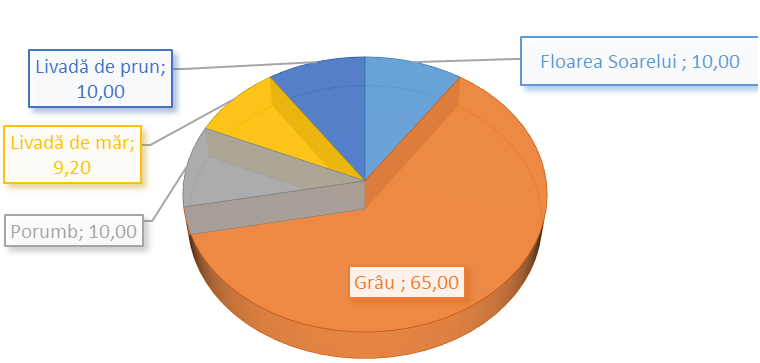 Este binevenită dezvoltarea sectorului apicol. În localitate sunt puține persoane care se ocupă cu apicultura, deși produsele apicole au acces la piețele UE și sunt exportate cu succes nu doar în UE, dar și pe alte piețe.Zootehnia este reprezentată de creșterea bovinelor pentru producerea cărnii și laptelui - 2 ferme. Pe teritoriul satului sunt gospodării țărănești care se ocupă cu creșterea  prepelițelor, creșterea ovinelor. Comerțul și serviciileComerțul şi serviciile sunt realizate de agenți economici în domeniu, care activează în: 4 magazine și baruri, 2 săli de ceremonii, 1 restaurant – Grand-Rodog, piața agricolă etc.Pe teritoriul satului Dănceni activează 3 zone de odihnă amenajate:Vatra strămoșească –  situată pe malul lacului Dănceni, cu un program de lucru 10.00 – 22.00. Pune la dispoziție 7 terase de tip închis și de tip deschis  cu capacitatea de la 8 la 35 persoane. Terasele au nivel de dotare diferit, dar toate au grătar, frigider, boxe cu cablu AUX etc.. Locația dispune de teren de joaca pentru copii, teren de volei. Capacitatea totală  -100 persoane, gradul de utilizare 100%.Poiana Pinului  - situată pe malul lacului Dănceni, este locul potrivit pentru odihnă. Pune la dispoziție zonă pentru barbecue, foișoare, teren de joacă pentru copii. Capacitatea - 120 persoane, gradul de utilizare 100%.Green Land Capacitatea - 80 persoane, gradul de utilizare 100%.Gestionarea bunurilorProprietatea satului Dănceni este formată din totalitatea bunurilor imobile proprietate publică, amplasate pe teritoriul administrativ al acestora, care, la data intrării în vigoare a Legii nr. 523/1999 cu privire la proprietatea publică a unităților administrativ-teritoriale, se aflau în administrarea/gestiunea sau în folosința autorităților administrației publice ale unităților administrativ-teritoriale, a instituțiilor bugetare/publice cu autogestiune subordonate acestora, precum și din bunurile dobândite ulterior de acestea prin acte translative de proprietate, cu excepția celor înstrăinate şi a celor stabilite la art. 7  din Legea 29 privind delimitarea proprietății publice. În tabelul ce urmează sunt prezentate imobile/terenuri  propuse de APL pentru investiții și destinația acestora.Tabelul  9. Imobile şi terenuri propuse pentru investiţiiÎn centrul satului Dănceni, pe o suprafață de 6,44 ha se află Școala Profesională care la moment este într-o stare degradată, dar reprezintă un bun al APL cu potențial pentru eventualii investitori.Conform datelor furnizate de către primărie, se constată că în perioada 2020-2022 au fost efectuate 8 tranzacții funciare în valoare de 693 208 lei.Tabelul  10. Piața funciară în perioada  2020-2022Proprietatea publică a satului Dănceni constituie în total 33,35 ha, fiind distribuită la mai multe entități care o gestionează.  Tabelul  11. Structura proprietății publice la începutul anului 2023InfrastructuraInfrastructura utilităților publiceServiciile de asigurare a populației cu diverse utilități reprezintă:Aprovizionare cu apă – 92% din gospodării sunt conectate la rețeaua de apeduct, furnizarea apei fiind asigurată de sonda arteziană care se află în gestiunea Întreprinderii Municipale ,,Dănceni-Service”.  Costul pentru 1 m3 de apă este de 15 lei pentru persoanele fizice. Tipul apei – tehnică de calitate proastă.Sistem de canalizare -  centralizat, cu o acoperire de 60% din gospodării, se află în gestiunea Întreprinderii Municipale ,,Dănceni-Service”. Costul pentru 1 m3 este de 30 lei persoană/lunar.Sistemul de evacuare a deșeurilor – serviciul gestionat de Întreprinderea Municipală ,,Dănceni-Service” cu o acoperire de 82% a gospodăriilor. Costul acestor servicii diferă în dependență de numărul de persoane în familie, astfel familiile cu 1-2 membri achită lunar 20 lei/m3, familiile cu 3-4 membri achită lunar 30 lei/m3 și familiile cu 5 și mai mulți membri achită lunar 40 lei/m3. Serviciile oferite de întreprindere se consideră a fi de calitate medie.servicii de gazificare:  cu o acoperire de 75% a numărului de gospodării din localitate. Astfel 663 gospodării sunt conectate la rețeaua de încălzire. Serviciul este centralizat și este în gestiunea Rotalin Gaz, prețul acestuia fiind de 29,28 lei/m3serviciile de telefonie – acoperire în proporție de 80 %. Infrastructura drumurilor locale | | Lungimea stradală a satului Dănceni este de 58 km constituiți din 38 străzi și stradele. Prin localitate trec 3,1 km drumuri de importanţă naţională  cu îmbrăcăminte rigidă, acestea sunt într-o stare bună. Din totalul drumurilor de importantă locală(58 km) doar 4,79 km sunt cu îmbrăcăminte rigidă, ceea ce constituie 8,25%. În sat sunt 7 stații de așteptare, iar ruta care asigură conexiunea satului cu orașul Chișinău circulă prin localitate astfel încât locuitorilor să le fie confortabil. În anul 2019 a fost construită în variantă albă strada Miron Costin din sectorul Hîrțu, iar în anul 2020 a fost reparată capital strada Fîntînilor, fiind acoperită cu asfalt. Autoritatea Publică Locală cu implicarea cetățenilor au reparat cu rumeguș de asfalt 2 drumuri de conexiune la strada principală. În anul 2021 a fost reparată strada Morilor cu implicarea locuitorilor.  Tot în anul 2021 a fost construită Aleea Pietonală pe strada 27 august.Transportul local | În satul Dănceni este organizată o rută de transport public-privat care asigură transportarea pasagerilor pe parcursul zilei la interval de 1 oră, iar dimineața și seara cu interval de 30 minute. Costul unei călătorii este de 10-12 lei. Deoarece localitatea este în apropiere de Chișinău, iar prin localitate trece transportul tranzit, deplasarea populației către punctele necesare nu reprezintă o problemă. Localitatea este traversată de drumul regional G70 Strășeni – Scoreni – Dănceni – R3Iluminat stradal | În prezent, iluminatul public stradal este asigurat  în comună în proporție de 90%.  În anul 2020 au fost înlocuite corpurile vechi cu cele de tip nou LED în întreg sectorul Hîrțu, pe strada centrală 27 august și strada Olimpică. În anul 2021 a fost modernizat iluminatul stradal pe str. Ștefan cel Mare și Sfînt, str. Alexei Mateevici. Iluminatul stradal este asigurat primăvara - vara  în intervalul de timp de la 21:30 – 02:00, iar toamna – iarna în perioada serii 17:30 – 02:00 și dimineața în intervalul  05:30- 07:00.Fondul locativNumărul total de gospodării casnice ale comunei constituie 2205 gospodării individuale particulare, inclusiv casă cu apartamente -16. Buna guvernare și managementGestionarea administrativăAdministrația publică locală | Conform Legii privind administrația publică locală nr. 436-XVI din 28.12.2006 autoritățile administrației publice locale ale satului Dănceni sunt reprezentate prin Consiliul Local şi Primărie. Activitatea autorităților administrației publice locale este bazată pe legislația în vigoare şi propriile regulamente de organizare şi funcționare. În cadrul primăriei Dănceni, au fost elaborate şi adoptate diferite documente care permit buna funcționare a APL. Astfel în anul 2023 a fost elaborat Statutul UAT și a fost actualizat Regulamentul de activitate a primăriei, acesta fiind elaborat în anul 2011. Este de menționat că Strategia de Dezvoltare socio-economică a localității Dănceni este învechită, aceasta fiind elaborată încă în anul 2010. Primăria nu dispune de Profilul social-economic al localității și nici de Planul de Dezvoltare Instituțională a Primăriei.În scopul asigurării transparenței actului decizional, APL utilizează mai multe metode de transmitere a informației către populație. Printre acestea se enumeră transmise live a Ședințelor Consiliului Local, publicarea în Registrul de stat al actelor locale, pe pagina web a instituției, rețele de socializare, pagina de Facebook a primăriei, panoul informativ.Primăria | este instituția administrației publice locale condusă de primar prin care se realizează principiile de autonomie locală, descentralizarea serviciilor publice, consultarea cetățenilor şi este organul de conducere operativă a treburilor publice locale. Primarul este autoritatea reprezentativă a populației şi executivă a Consiliului local. Personalul primăriei este reprezentat de 6 persoane, dintre care 100% femei. Vârsta angajaților primăriei tinde spre una medie, între 35 şi 50 de ani – 5 persoane şi 1 persoane cu vârsta sub 35 de ani.  Principiile de bază ale activității tuturor specialiștilor încadrați în cadrul serviciilor publice ale Primăriei sunt colegialitatea, disciplina, competența şi responsabilitatea. Aceste principii asigură buna funcționare a serviciilor primăriei şi încrederea locuitorilor în buna gestionare a treburilor publice.Primăria dispune de propriul sediu care este în stare bună. Deși reparația capitală a clădirii a fost efectuată demult, aceasta necesită doar reparații cosmetice. Clădirea este amplasată în centrul satului și drumul de acces către Primărie este bun. Deși reprezintă o clădire cu mai multe etaje, aceasta are pe lângă unele scări pante de acces. Este conectată la sistemul centralizat de apeduct și sistemul centralizat de încălzire. Condițiile de muncă sunt suficiente pentru bună organizare şi desfășurare a activităților APL. Tabelul  12. Funcțiile publice și atribuțiile acestora.Sursa: Primăria localitățiiConsiliul local | este autoritatea deliberativă a satului constituit din 13 consilieri aleși în urma alegerilor locale generale din anul 2019. Consiliul local este constituit din 11 bărbați (ceea ce constituie 84,61%) şi 2 femei (15,39%), dintre care 7 sunt consilieri realeși. Cu studii superioare sunt numai 6 din cei 13 consilieri. În structura pe vârste, predomină consilierii în vârstă de peste 50 ani, aceștia fiind în mărime de 61,53%, urmați de consilierii cu vârsta cuprinsă între 35 şi 50 de ani – 4 persoane. Un singur consilier este cu vârsta sub 35 de ani.APL se confruntă în realizarea procesului administrative cu lipsa resurselor financiare, lipsa cadrelor calificate și implicarea slabă a  unor consilieri în activitate.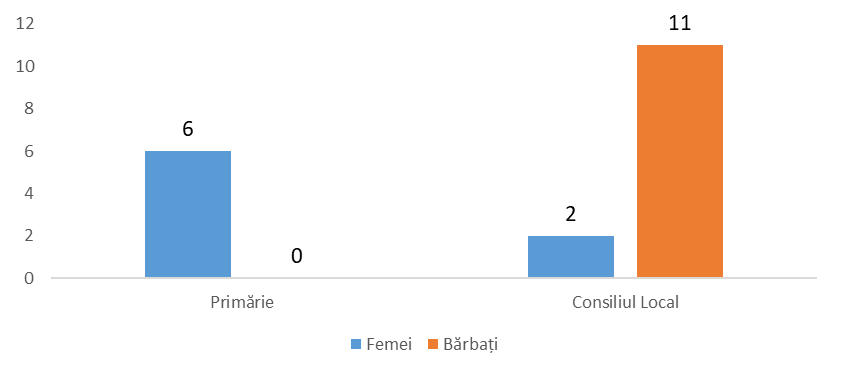 În conformitate cu prevederile legislației în vigoare în cadrul Consiliului Local Dănceni, în dependență de specificul local au fost create 7 comisii consultative de specialitate:Comisia pentru buget, economie, finanțe și patrimonial public local – 5 membriComisia pentru învățământ, protecție socială, sănătate publică, muncă, cultură, tineret și sport – 5 membri Comisia  pentru construcție și industrie,  protecția mediului, amenajarea teritoriului, resurse funciare – 5 membriComisia de licitație  – 5 membriComisia  administrativ – contravențională – 7 membriComisia de cenzori – 5 membriComisia multidisciplinară – 9 membriParticiparea în cadrul proiectelor de dezvoltare comunitară în ultimii 5 ani | În localitatea Dănceni se înregistrează un nivel înalt de participare a autorității publice locale în cadrul proiectelor de dezvoltare comunitară. Proiectele au fost realizate cu diferiți donatori: publici, privați de nivel național/internațional. Implementarea proiectelor duce la îmbunătățirea infrastructurii edilitare, amenajarea teritoriului comunei, asigurarea unui trai mai bun localnicilor.Tabelul  13. Proiecte derulate / în derulare,  în perioada 2019 – 2023Primăria satului Dănceni are încheiate Acorduri de Cooperare cu localități din România:Comuna Snagov, județul IlfovComuna Filipeștii de Pădure, județul PrahovaComuna Rieni, județul BihorBugetul local Bugetul local este un document de politică care înglobează activitățile și prioritățile unei localități. Bugetul este format din venituri şi cheltuieli.Tabelul  14. Veniturile bugetului local, în perioada 2019-2023, mii leiSursa: Primăria localitățiiÎn anul 2019  și 2020 creșterea veniturilor  totale se datorează finanțării de la FEN și Consiliului Raional Ialoveni  în scopul realizării proiectului ”Lucrări de construcție a sistemului de epurare și canalizare”.În anul 2021 creșterea veniturilor  totale se datorează finanțării de la AIPA în sumă de 1192,80 mii lei în cadrul Proiectului ”Procurarea tehnicii multifuncționale, buldoexcavator”, de la FEN în sumă de 2030,96 mii lei în cadrul Proiectului ”Lucrări de construcție a sistemului de epurare și canalizare” și de la Consiliul Raional Ialoveni  în sumă de 307,41 mii lei pentru reparația capitală din Grădiniță. Totodată au crescut veniturile  de la darea în locațiune a bunurilor patrimoniului public datorită creșterii numărului de contracte de locațiune.În anul 2022  creșterea veniturilor totale se datorează finanțării de la ONDRL în sumă de 828,35 mii lei în cadrul Proiectului ”Lucrări de construcție a sistemului de epurare și canalizare”, de la Consiliul Raional Ialoveni  în sumă de 350,00 mii lei și creșterea veniturilor din prestarea serviciilor cu buldoexcavator în sumă de 168,25 mii lei.Figura 11. Veniturile bugetului localÎn anul 2023 va fi alocată  suma de 450,0 mii lei, în cadrul Proiectului Satul European Expres, în sumă dec 450,00 mii lei, pentru ”Lucrări de reparație capitală în incinta Grădiniței” și procurarea mobilierului, accesoriilor de pat, jucării, costume naționale, în cadrul Proiectului cu DRRM, ”Educăm și cultivăm frumosul poporului nostru românesc în tânăra generație”  în sumă de 46,70 mii RON. Totodată urmează finalizarea  proiectului ”Lucrări de construcție a sistemului de epurare și canalizare” cu ONDRL în sumă totală de 10000,00 mii lei.Tabelul  15. Cheltuielile bugetului local, în perioada 2019-2023, mii leiSursa: Primăria localitățiiDatele din tabelul de mai sus arată că din bugetul localității Dănceni, cele mai mari cheltuieli sunt pentru învățământ, urmate de Serviciile de stat cu destinație generală și Ordinea publică și securitatea națională. În perioada analizată din bugetul local nu au fost cheltuiți bani pentru servicii din domeniul economiei, protecția mediului, ocrotirea sănătății i protecția socială.În anul 2019 se manifestă o creștere mare a cheltuielilor la categoria cultură, sport, tineret, culte și odihnă datorită lucrărilor de reparației capitale a Casei de Cultură în sumă de 1549,92 mii lei, finanțate de la  bugetul de stat și totodată la categoria Aprovizionare cu apă și canalizare în sumă de 909,09 mii lei primite în cadrul Proiectului de canalizare cu FEN.În 2020 creșterea de cheltuieli la categoria gospodăria de locuințe și gospodăria serviciilor comunale se datorează finanțării de la FEN în cadrul proiectului de canalizare  în sumă de 3683,52 mii lei.În 2021 creșterea cheltuielilor la dezvoltarea drumurilor se datorează Proiectului cu AIPA în sumă de 1192,80 mii lei pentru procurarea tehnicii multifuncționale (buldoexcavator). Totodată în cadrul Proiectului cu canalizare au fost alocați 2165,74 mii lei pentru construcția sistemului de canalizare. În 2022 se atestă o creștere a cheltuielilor la dezvoltarea drumurilor și anume pentru construcția unui drum din beton în sumă de 1052,14 mii lei, dintre care 685,70 mii de la transferuri curente pentru infrastructura drumurilor și 366,0 mii lei din venituri proprii.Societatea civilăÎn localitate sunt înregistrate mai multe ONG-uri dar acestea nu sunt active. Analiza SWOTDemografie şi domeniu socialDomeniul economicCapacitatea administrativăInfrastructura tehnico-edilitară, mediuStrategia de dezvoltare socio-economicăViziunea comunității În centrul viziunii și misiunii de dezvoltare este cetățeanul satului Dănceni, cu nevoile sale  specifice. Ținându-se cont de premisele şi necesitățile identificate în cadrul diagnozei socio-economice a satului, având la bază tendințele de dezvoltare demografică, social-economică, a utilităților şi serviciilor publice, în cadrul atelierului de planificare strategică, s-a stabilit:Cadrul de planificare și direcțiile strategiceStrategia de comunitară a satului Dănceni a fost elaborată în contextul următoarelor documente strategice:Strategia Națională de Dezvoltare ”Moldova 2030”, strategii sectoriale de dezvoltare: Strategia energetică a Republicii Moldova până în anul 2030, Strategia Sectorială de Cheltuieli în domeniul energetic 2014-2020, Strategia Sectorială de dezvoltare a Întreprinderilor Mici și Mijlocii 2012-2020, Strategia de Dezvoltare a Agriculturii și Mediului Rural din Moldova 2014-2020, etc.). În procesul de elaborare a strategiei au fost consultate şi documente internaționale: Strategia Europa 2020, Strategia de Dezvoltare Durabila a Uniunii Europene revizuită (2006) , Agenda 21.Pentru realizarea viziunii strategice, activitățile și proiectele, tuturor factorilor implicați în procesul de dezvoltare locală, vor fi orientate pe următoarele 6 obiective strategice de dezvoltare:Dezvoltarea și extinderea infrastructurii fiziceModernizarea și îmbunătățirea activității instituțiilor publiceDezvoltarea economiei localePerfecționarea capacității de guvernare locală și asigurarea iimplicării cetățenilor în dezvoltarea localitățiiÎmbunătățirea și păstrarea calității mediuluiAsigurarea serviciilor sociale suficiente și calitative.Planul de acțiuniDezvoltarea și extinderea infrastructurii fizice Modernizarea și îmbunătățirea activității instituțiilor publiceDezvoltarea economiei locale Perfecționarea capacității de guvernare locală și asigurarea iimplicării cetățenilor în dezvoltarea localitățiiÎmbunătățirea și păstrarea calității mediuluiAsigurarea serviciilor sociale suficiente și calitative  Verificare și revizuireSuccesul implementării Strategiei de Dezvoltare Comunitară a satului Dănceni este direct legat de participarea locuitorilor, sub formă de grupuri de inițiativă sau în cadrul unor asociații obștești sau în alte forme de conjugare a eforturilor comunitare. În procesul realizării Strategiei vor fi implicați mai mulți actori, fiecare urmând anumite obiective, îndeplinind rolul de implementator al acțiunilor planificate. Aceștia sunt:Administrația publică locală (Consiliul Local, Primarul, Primăria)Locuitorii satuluiBăștinașii plecați din localitateAsociațiile obștești Agenții economiciStructuri externe (Consiliul raional, Guvernul, Organizațiile internaționale).Implementarea Strategiei de Dezvoltare Socio-Economică poate fi divizată convențional în 3 etape:Adoptarea SDC. În cadrul acestei etape Strategia de dezvoltare va fi supusă  consultărilor publice organizate de către Primărie. După ajustarea propunerilor și recomandărilor făcute, Strategia va fi înaintată Consiliului Local spre aprobare. După aprobarea Strategiei, Primăria va coordona elaborarea planurilor de acțiuni trimestriale și anuale privind realizarea strategiei în conformitate cu Planul Strategic de Acțiuni. Implementarea se va efectua prin realizarea acțiunilor, activităților, și proiectelor concrete de implementare. Pentru fiecare acțiune, proiect, vor fi stabilite obiective, planul activităților necesare, perioada de desfășurare (durata), responsabilii și partenerii care vor realiza proiectul. De asemenea, vor fi identificate și asigurate sursele de finanțare a proiectelor propuse spre implementare.Monitorizarea SDC. În perioada de implementare responsabilii de realizarea planului de acțiuni vor raporta îndeplinirea activităților, proiectelor și atingerea obiectivelor specifice. Monitorizarea proiectelor, acțiunilor și strategiilor se va efectua prin intermediul Indicatorilor de implementare stabiliți. În cazul în care se vor identifica devieri de la Planul Strategic de acțiuni se vor iniția măsuri de corectare sau ajustare a acestui plan.Procesul de monitorizare a strategiei constă în: (i) evaluarea atingerii obiectivelor strategice și obiectivelor specifice care va fi realizată prin intermediul indicatorilor de implementare și (ii) raportarea rezultatelor evaluării.Monitorizarea implementării strategiei se va efectua de Consiliul pentru Implementarea Strategiei (în continuare CIS). CIS va fi creat prin Decizia Consiliului Local cu statut de Comisie obștească pe lângă Consiliul local şi Primărie, în componența căreia va fi asigurată reprezentarea tuturor forțelor de dezvoltare:Consiliul local (președinții comisiilor consultative de specialitate sau consilieri locali)Reprezentanți Primărie (Primarul, 2 – 3 specialiști)Comunitatea oamenilor de afaceriInstituții educaționale (directori instituții de învățământ)Organizații non-guvernamentale Cetățeni. (grupul va fi reprezentativ și va include tineri din cadrul Asociației de Băștinași, persoane dezavantajate, număr proporțional de femei și bărbați, reprezentanți ai diverse grupuri sociale sau etnice).În implementarea strategiei responsabilitățile de bază ale CIS vor fi: Planificarea implementării acțiunilor Elaborarea şi promovarea adoptării deciziilor privind acțiunile de implementareCoordonarea activităților de atragere a surselor financiare alternative în scopul realizării problemelor identificateCoordonarea activităților de implementare a acțiunilor şi proiectelor de dezvoltareMonitorizarea implementării planului de acțiuniElaborarea rapoartelor şi prezentarea lor către Consiliul LocalAcordarea asistenței tehnice şi consultative în toate domeniile Elaborarea şi dezbaterea proiectelor prioritare de dezvoltareAnaliza deciziilor privind diverse probleme ale comunitățiiElaborarea şi inițierea modificărilor în strategie.CIS își va desfășura activitatea în ședințe care se vor desfășura cel puțin o dată în 6 luni.Un rol important în procesul de implementare a strategiei îl are Consiliul Local, care se va ocupa nemijlocit de monitorizarea şi evaluarea procesului de implementare a Planului de acțiuni. Competențele Consiliului Local se vor axa pe:Coordonarea activităților de antrenare a populației în acțiunile de realizare a proiectelorStimularea şi coordonarea conlucrării actorilor comunității în realizarea obiectivelor comune ale Strategiei Promovarea dialogului permanent cu locuitorii, asigurarea transparenței în activitatea APLÎncurajarea voluntarilor în diverse activități publice, inclusiv a băștinașilor plecațiParteneriatul cu APL, ONG, agenții economici în cea ce privește implementarea, monitorizarea şi evaluarea Planului de acțiuni a Strategiei.Raportarea implementării strategiei se va efectua prin elaborarea şi prezentarea de către responsabilii de implementare a rapoartelor către CIS privind realizarea Planului de acțiuni şi a obiectivelor specifice. Anual CIS va prezenta Consiliul Local raportul de evaluare a implementării Strategiei. Evaluarea implementării Strategiei se va efectua prin analiza indicatorilor de dezvoltare. Pentru fiecare acțiune planificată sunt stabiliți anumiți indicatori de implementare. În baza informațiilor furnizate de la responsabilii de implementare, beneficiari sau instituții specializate se vor stabili nivelul şi gradul de implementare a acțiunilor şi atingere a obiectivelor fixate.Riscuri şi Impedimente de ImplementareRealizarea efectivă a acțiunilor propuse în Strategia de dezvoltare poate fi împiedicată de prezența anumitor riscuri şi impedimente de implementare. Riscurile şi impedimentele aferente implementării strategiei de dezvoltare pot fi divizate în două categorii: (i) interne şi (ii) externe.AnexeAnexa 1. Portofoliul de proiecte Fișa de proiect 1. Fișa de proiect 2. Fișa de proiect 3. Fișa de proiect 4. Fișa de proiect 5. Fișa de proiect 6. Fișa de proiect 7. Anexa 2. Rezultatele sesiunii de prioritizarePe data de 29 mai 2023, în cadrul Sesiunii de prioritizare, realizate cu suportul reprezentanților  USAID/Comunitatea Mea, dnii Igor Mironiuc, Vadim Popușoi Daria Mandziuc și echipei Institutului de Dezvoltare Urbană a fost identificată ideea de aplicare cu proiect la concursul USAID/Comunitatea Mea. Sesiunea de prioritare a fost precedată de Sesiunea de cartografiere a localității. S-a lucrat intensiv, cu responsabilitate, conform agendei prestabilite, cu participarea a cca. 90 de cetățeni, cu respectarea criteriilor de participare (gen, vârstă, ocupație, sectorul de trai, confesie religioasă, etc.). În urma activităților realizate și prin oferirea de vot pentru fiecare participant (de 3 opțiuni de a vota), au fost identificate mai multe idei de proiecte.Având în vedere punctajul maximal obținut, precum și faptul că proiectul se încadrează în prioritățile strategice și bugetare ale programului USAID/Comunitatea Mea, s-a decis ca investițiile să fie direcționate către un domeniu important: construcția a 800 m liniari de trotuar pe strada 27 august în scopul asigurării siguranței întregii comunități în traficul rutier.Apoi, facilitatorul CM, Igor Mironiuc, a prezentat condițiile și termenele limită de scriere și depunerea proiectul spre finanțare către programul CM, a facilitat procesul de selectare a membrilor echipei de elaborare și monitorizare a proiectului, din rândul celor prezenți.  #Numele, prenumeleLocul de muncăFuncțiaButuc-Gurandă VictoriaPrimăria s. DănceniPrimarUrsu MarianaBiblioteca Publică “Andrei Vartic”DirectorConţulescu DionisieConsilier local Zaporojan AnaMedic de familie Drăguţan OlgaGrădiniţa “Albinuţa”Ajutor de educatorAgrici IonStudent Coreişa StelianPensionar Culai TatianaPensionară Ursu LuciaAgent economic Panţir SofiaPensionarăMoruz ValentinaGrădiniţa “Albinuţa”DirectorCastraveţ VladimirPensionar IndicatoriTotalNumărul copiilor lipsiţi de îngrijire părintească 5Numărul total de familii: Sărace (conform cu Direcţia de Asistenţă Socială)40Cu mulți copii (cu 3 şi mai mulţi copii)27Monoparentale conduse de femei20Inclusiv cele conduse de femei20persoane în etate singuratice4în sărăcie extremă4TotalFemeiBărbațiCopiiPersoanele cu dizabilități150---Persoanele cu dizabilități grave (care nu pot supraviețui fără ajutorul extern)21984Persoanele cu dizabilități medii (capabili pentru activități fără ajutorul extern)6327333Persoanele în etate400---inclusiv persoanele în etate singuratice44--Romi15---În sărăcie extremă4---InstituţiaAnul înființăriiangajați / profesori (educatori)angajați / profesori (educatori)CapacitatetotalăBeneficiari reali InstituţiaAnul înființăriiNumărvârsta medieCapacitatetotalăBeneficiari reali Grădinița „Albinuța”1984/ 74018085Gimnaziul „A. Rusu”199833/ 2142600Structura populației202120222023№ pacienților înregistrați, total251226052648Din ei copii 0-12 luni282625copii 1-6 ani174213228Organizaţi120107112Neorganizaţi54106116Copii 7-14 ani237284207Şcolarizaţi237283206Neşcolarizaţi011Copii invalizi < 18 ani71213Gradul 1343Gradul 2279Gradul 3211Adolescenti total:998366Băieţi544635Fete453731Adulţi total:195711791447bărbaţi 822742732femei818437715Adulţi apţi de muncă14617761064Pensionari179403383Invalizi >18ani9084102gradul 1101012gradul 2664564gradul 3242924Participanţi la 2 RM total110din ei invalizi000Participanţi la războiul din Afganistan666din ei invalizi222Participanţi la războiul din Transnistria11119Agenți economici20192020202120222023Total:1620273134Întreprinderi cu drept de persoane fizice, inclusiv:68101213- întreprinderi individuale01233- gospodării ţărăneşti11111- patentă56789Întreprinderi cu drept de persoane juridice, inclusiv:1012171921- societăţi cu răspundere limitată2491113- întreprinderi municipale11111Instituţii şi organizaţii neguvernamentale77777Nr. crtDenumirea agentului economicDomeniul de activitateForma de proprietateNr. crtDenumirea agentului economicDomeniul de activitateForma de proprietate1TRANSILVASAgriculturăSRL2Mariandro LuxAgrementSRL3Rică Frunzăcomerț cu amănuntulSRL4Europa Ursucomerț cu amănuntulÎI5ESHOP FIXcomerț cu amănuntulSRL6Baștina – Radogsală de festivitățiSRL7Vutcarău Efimiacomerț cu amănuntulÎI8Grill LandAgrementSRL9Farmacia Familieicomerț a produselor farmaceuticeSRL10Univers-CleoDomeniul cosmetologicSRL11Molux ModaConfecționarea fotolii puf, comerț cu amănuntulSRL12Miramob ExtraConfecționarea mobileiSRLNr. ordDenumirea serviciuluiTarifBeneficiari, gospodării1Aprovizionarea cu apă15 lei/m3 pentru consumătorii casnici și instituții bugetare30 lei/m3 pentru agenți economici807 2Eliminarea deșeurilor20 lei lunar pentru 1 gospodărie cu 1-2 persoane30 lei lunar pentru 1 gospodărie cu 3-4 persoane40 lei lunar pentru 1 gospodărie cu 5 și mai multe persoane300 lei lunar pentru agenți economici și instituții publice,1000 lei lunar pentru Unitatea Militară658 3Eliminarea apelor uzate10 lei/m3 pentru instituții publice,350 lei lunar pentru agenți economici cu nr. angajați 1-5500 lei lunar pentru agenți economici cu nr. angajați 5-105000 lei lunar pentru Unitatea Militară,5000 lei lunar pentru sezonul estival Tabăra „Poinița Veselă”.  168 Imobil, teren Suprafaţă DomeniulDestinaţia55161133646,5 hapublicAferent construcției de locuit, pentru construcție.5516113364.014726,6 m2publicimobil5516113364.022264,2 m2publicimobil5516113364.032276.1 m2publicimobil5516113420.0456,4 m2publicapartament202020212022Numărul tranzacţiilor134Suprafaţa terenurilor, ha0.02 ha1.2228 ha0.0853 haValoarea totală, mii lei44.000 lei318.500 lei330.708 leiNr.DenumireaSuprafața, ha1Primăria1,452Gimnaziul “A. Rusu”2,003Biserica0,724ȘM-116,505Stadion0,776Arteziana satului0,237Arteziana ȘM0,308Grădinița ”Albinuța”0,569Cimitirul0,9310Casa cu 3 etaje0,0411OMF Dănceni0,1612Casa Vășco0,0313Rețea de drumuri19,66Funcția publică/postulAtribuții de bază ale funcției publice/postuluiNr funcții publice / posturiPrimarNumește, stabilește atribuțiile și eliberează din funcție șefii de subdiviziuni, de servicii din subordine, personalul primăriei, conduce și controlează activitatea acestora, contribuie la formarea și reciclarea profesională. Exercită funcția de ordonator principal de credite. Reprezintă colectivitatea locală în relațiile cu alte autorități publice, persoane fizice și juridice din țară și străinătate, precum și în instanțele judecătorești, în condițiile legii. Constată încălcările legislației în vigoare comise de persoane fizice și juridice în teritoriul administrat.1Secretar al CLAsigură înștiințarea convocării consiliului local. Asigură buna funcționare a primăriei. Asigură efectuarea lucrărilor de secretariat. Asigură aducerea la cunoștința publică a deciziilor consiliului local și a dispozițiilor normative ale primarului. Eliberează extrase sau copii de pe orice act din arhiva consiliului local, în afara celor care conțin informații secrete, stabilite potrivit legii. Asigură evidența populației de pe teritoriul u.a.t Completează cartea de imobil și cartea de gospodărie cu populația existentă.1Contabil șef, contabilEfectuează planificarea, gestionarea și controlul resurselor financiare publice. Efectuează calcularea salariului. Efectuează și prezintă dări de seamă la centrul de statistică, inspectoratul fiscal, fondul social și Direcția de finanțe1Specialiști în perceperi fiscaleAsigură, calculează, percep impozitele în primăria satului. Efectuează și prezintă dări de seamă la Inspectoratul Fiscal, Casa teritorială de asigurări sociale.1Specialist în reglementarea regimului proprietății funciareEfectuează controlul monitoring-ului fondului funciar, folosirea rațională a terenurilor și protecția acestora indiferent de destinația lor, în raza primăriei localității.1Secretar dactilografEfectuează dactilografierea tuturor documentelor și corespondenței în primărie.1Specialist pentru evidența populațieiAsigură plenitudinea ținerii evidenței militare a recruților și rezerviștilor pe teritoriul UAT. Asigură recrutarea, încorporarea tinerilor ostași și completarea Forțelor Armate cu resurse umane și tehnico-materiale. 1Conducător autoAsigură buna funcționare și starea tehnică, conduce autovehiculul primăriei localității.1AniiDenumirea proiectuluiFinanţatorValoarea proiectuluiCofinanțare APL2019Lucrări de construcție a sistemului de epurare și canalizare.FEN909,09 mii lei263 mii lei Consiliul raional2020Lucrări de construcție a stemului de epurare și canalizareFEN3543,84 mii lei319,67 mii lei Consiliul raional 2021Lucrări de construcție a stemului de epurare și canalizareFEN2030,96 mii lei307,41 mii lei Consiliul raional2021Procurarea tehnicii multifuncționale, buldoexcavatorAIPA1192.80 mii lei2022Lucrări de construcție a sistemului de epurare și canalizareONDRL10 milioane lei2023 Construcția sistemului de încălzire modern, pentru grupa de 2-3 ani, IET ,,Albinuța” RP Chineză390 mii lei150 mii lei Consiliul raional 2023,,Educăm și cultivăm frumosul poporului românesc în tânăra generație”. Dotarea cu echipament a grupei de 2-3 ani, IET ,,Albinuța”DRRM46,70 mii RON10 mii lei, APL DănceniDenumirea indicatorului2019 2020 2021 2022 2023 (aprobat)Venituri total7399,278615,689268,958260,017521,9Venituri generale, din care:6120,684713,335486,446748,217241,90Venituri proprii657,59683,97748,43934,07813,90Defalcări de la Impozitul pe venitul persoanelor fizice486,00719,271007,101285,491267,50Transferuri4977,093271,253730,914531,655160,5Venituri colectate106,5038,84251,34333,45280,00Granturi pentru proiecte atrase din surse externe1172,093863,513531,171178,35Denumirea indicatorilor2019 2020 2021 2022 2023 (aprobat)Cheltuieli total7527,048317,879511,227647,307521,90Servicii de stat cu destinație generală1470,141356,331456,031852,152036,20Apărare națională1,01,00,00,01,0Ordine publică și securitate națională672,98528,022124,581256,89795,20Gospodăria de locuințe și gospodăria serviciilor comunale1331,874065,522880,77852,72403,00Cultură, sport, tineret, culte şi odihnă2067,37404,71566,26691,03735,00Învățământ1983,681962,262483,582994,513551,50Puncte tariAșezare geografică avantajoasă.Locuri pitorești cu pădure, lac și situri arheologice.Existența instituțiilor sociale, economice, educaționale în localitate.Instituții publice cu angajați calificați.Promovarea localității prin intermediul colectivelor artistice cu titlul model, a echipelor de fotbal FC DănceniBeneficiari externi la OMF DănceniCooperarea eficientă între instituțiile sociale.Personal pregătit a instituțiilor respectiveImplicarea băștinașilor din diasporă în dezvoltarea comunitară.Puncte slabeNatalitate scăzutăBuget limitat  pentru dezvoltarea instituțiilor socialeLipsa apei potabile de calitate în localitateProcent ridicat al persoanelor din grupurile social vulnerabile.Lipsa spațiului destinat pentru organizarea activităților, evenimentelor etc.Lipsa unui edificiu modern amenajat pentru Casa de Cultură.Starea deplorabilă a stadionului (teren de fotbal)Edificiul grădiniței necesită lucrări de reparație capitalăSalarii mici, neatractive în domeniuMigrarea copiilor către alte instituții de învățământTendințe de îmbătrânire a populației şi creșterea numărului de persoane social-defavorizatePasivitatea unor localnici față de activitatea satuluiOportunităţiImplicarea unui număr mai mare de agenți economici în dezvoltarea comunității.Accesare fondurilor externe prin proiecte pentru îmbunătățirea condițiilor de muncă.Diversificarea serviciilor sociale, educaționale şi culturaleEficientizarea serviciilor sociale existente.RiscuriTrend  demografic negativNoi valuri de migrațiuneNumărul persoanelor apte de muncă în descreștereDurabilitate insuficientă a serviciilor socialeImpactul crizei economice globale şi naționaleInstabilitate politică.Puncte TariPoziționare avantajoasă în apropierea orașului ChișinăuFuncționarea pieței agricoleExistența  terenurilor  - rezerva APL Implicarea agenților economici în activitățile desfășurate la nivel de satDeschiderea autorităților locale față de procesul investițional și proiecte investiționale.Locuri de agrement amenajate pe malul lacului DănceniDomeniul zootehnic dezvoltat: 2 ferme de bovine, creșterea ovinelor, creșterea prepelițelorExistența sălilor de ceremonii, a farmaciei, frigider de păstrare a fructelor.Agent economic care se ocupă de creșterea hortensiilor.Platforma industrială multifuncțională cu 12 agenți economici înregistrați.Puncte slabeNumărul mic al agenților economici activiInfrastructura slab dezvoltată pentru promovarea turismului.Ponderea scăzută a persoanelor apte de muncă în structura de vârstăInsuficiența de  brațe de muncă calificatePutere redusă de cumpărare a populațieiCapacități  reduse a AE în atragerea fondurilorSalarii mici  plătite de agenții economici Trend descrescător a șeptelului de animale și păsăriLipsa agenților economici asociați în  structuri profesionale și pe produse.OportunitățiModificarea legislației în scopul susținerii agenților economici pentru dezvoltarea afacerilor.Prezența Acordului de Asociere cu RM-UE, acces favorizat la piețele UE Eligibilitatea pentru proiectele  de cooperare transfrontalierăCreșterea numărului de  produse locale cu valoare adăugată sporităDezvoltarea și aplicarea liniilor tehnologice moderne de prelucrare în domeniul lactatelor și a cerealelor Impulsionarea dezvoltării afacerilor turisticeRiscuriCadrul legislativ nefavorabil activității economice Embargouri la produsele destinate exportuluiCataclisme naturaleMigrația forței de muncăSchimbările climatice Instabilitate politică și socialăPrețuri fluctuante în creștere la combustibil și energie electrică.Creșterea procentului pentru acordarea creditelor.Fluctuația cursului valutarPuncte tariPrimar tânăr cu vârsta până la 35 ani, studii superioare.Statele de personal completate.Relaţii de parteneriat dezvoltate între APL1, APL2 și APCCooperare de succes a Primăriei cu agenţii economici şi alţi actori locali.Colaborarea APL cu băștinașii din diasporă și implicarea financiară acestoraExistența documentelor administrative care asigură procesul de lucru al APLExperiență în atragere a fondurilor şi implementare a proiectelor din diferite surse, cu implicarea cetăţenilor.Înfrățirea APL cu 3 comune din RomâniaȘedințele APL difuzate live.Organizarea întâlnirilor de sector a primarului cu cetățeniiAsigurarea transparenței decizionale prin publicarea informației pe pagina web a instituției.Puncte slabeLipsa specialiștilor calificați cu studii în domeniu.Gradul de formare al consilierilor scăzut. Lipsa ONG-urilor active în localitate.Implicarea slabă a cetățenilor șa audierile publiceLipsa resurselor financiare pentru asigurarea participării angajaților la diverse instruiri.Implicarea scăzută a consilierilor în atragerea surselor pentru implementarea proiectelor.Lipsa polițistului de sector în teritoriu, permanent.Lipsa de motivare materială şi financiară a APLVenituri bugetare proprii mici pentru planificare;Lipsa capacităţilor de acumulare a veniturilor la bugetul local Lipsa personalului specializat pentru efectuarea auditului internOportunităţiDeschidere din partea finanțatorilor străini pentru dezvoltarea capacităților personalului APLCrearea ONG-urilor pentru atragerea fondurilor, implicarea în scrierea și derularea proiectelor.RiscuriAmalgamarea localităților învecinateConflictul armat regionalCriza epidemiologicăMigrația angajaților din cauza salariilor neatractive.Puncte tariGrad înalt de asigurare a gospodăriilor cu utilități apă -  92%, sistem de canalizare – 60%, gazificare – 75%Iluminarea străzilor și stradelelor în proporție de 90%ÎM Dănceni Service responsabilă de gestionarea și funcționarea sistemului de apeduct, sistemului de canalizare, colectarea deșeurilor, stație de epurare.Bazin acvatic pe teritoriul satuluiSuprafața de 93 ha împădurite în gestiunea APLPuncte slabeApa din sistemul centralizat este tehnicăȚevile de apeduct pe unele sectoare învechiteExistența în unele sectoare a drumurilor îngustatePrezența gunoiștii autorizate  în apropierea caselor de locuitDeconectări frecvente a energiei electrice în unele sectoare.Densitate redusă a populaţiei, fapt ce duce la creşterea costurilor utilitățilorOportunităţiConectarea la apă potabilă prin rețeaua de apă existentă.Dezvoltarea de parteneriate cu diferite instituții în scopul implementării proiectelor pentru dezvoltarea infrastructurii.Modernizarea sistemului de electricitateÎmpădurirea unei suprafețe de 5 ha RiscuriInstabilitate politicăZonă supusă alunecărilor de terenReducerea finanțărilor pentru infrastructură Viziunea de dezvoltare a satului Dănceni – sat dezvoltat: infrastructură tehnico-edilitară calitativă, instituții publice modernizate, populație în creștere, sustenabilitate economică, cu un număr mai mare de grupuri de inițiativă și OSC-uri, sat curat și înverzit, tineri implicați în activitățile comunitare, cu dezvoltarea turismului în Dănceni, cu o casă de cultură nouă amenajată și funcțională.  Misiunea APLPromovarea transparenței decizionale, mobilizare comunitară, consolidarea parteneriatelor, prin stimularea, asigurarea participării active a femeilor și bărbaților din toate categoriile sociale în elaborarea, realizarea și monitorizarea activităților pentru dezvoltarea continuă a comunității și atragerea tuturor băștinașilor în acest proces.Nr.ActivitățiResponsabilPerioadaCost estim., mii leiPotențiale surse de finanțareIndicatori de performanțăOS 1Modernizarea și extinderea infrastructurii de drumuri1Construcția drumurilor beton/asfaltAPL, cetățeni2024-20288 000Primăria4 străzi cu lungime de aproximativ 1 km fiecare2Construcția trotuarului  pe strada 31 august, strada grădinițeiPrimăria2024-20262 500Proiecte externe2 km de trotuar3Amenajarea rigolelor de scurgere Primăria2024-20251 500BL, granturiStrada tineretului – 1 km 4Întreținerea și amenajarea drumurilor localePrimăria, ÎMAnual300Primăria30 km de drumuri întreținute adecvat anualOS 2Asigurarea unui sistem de apă/canal funcțional1Schimbarea țevilor de apăAPL, ÎM, cetățenii 2024-2026500BL, granturi4 străzi a câte 1 km2Schimbarea contoarelor pentru apăAPL, ÎM, cetățenii 2024-2026800cetățenii800 de contoare schimbate3Finalizarea sistemului de canalizare (proiect existent)APL2024-20252000FNDRL95% din localitate dispune de sistem de canalizareOS 3Îmbunătățirea sistemului energetic1Finalizarea sistemului modern de iluminare stradală APL2024-2024600BL, granturi100% modernizarea iluminatului stradal (15 km)2Asigurarea sectorului Hîrțu cu sistem de gazificareAPL, cetățeni, Rotalin-Gaz SRL3 000BL, cetățenii,  Rotalin-Gaz SRLSectorul Hîrțu3Realizarea proiectelor de termoizolare a edificiilor  publice și privareAPL, cetățeni2024-20245 000BL, granturi, cetățenii30 de edificii termoizolate4Realizarea instruirilor c u elevii și alte categorii de cetățeni privind eficiența energeticăAPL, ONG, experțiPermanent20GranturiMinim 3 instruiri pe anOS 4Crearea unui nou sector locativ1Dotarea sectorului “sub pădure” (80 loturi de pământ) cu rețea de drumuriAPL, ÎM, cetățenii 2024-202820 000BL, BS, granturi5 drumuri a câte 1 km fiecare 2Construcția rețelelor de apă/canal, energie electrică, rețea fibră internet, gazAPL, ÎM, cetățenii 2024-202850 000BL, BS, granturi5 km de drum amenajat cu toată infrastructura3Conectarea cetățenilor la utilități și construcția caselorAPL, ÎM, cetățenii 2024-2028120 000Cetățenii80 case construite și amenajateNr.ActivitățiResponsabil PerioadaCost estim., mii leiPotențiale surse de finanțareIndicatori de performanțăOS1Asigurarea dezvoltării gimnaziului 1Reparația capitală de interior a pereților edificiului, inclusiv schimbarea ușilor, subsolulAdministrația instituției2024-2028700Economii proprii, BR, granturi160 uși schimbate350 m2 reparați interior 2Reparația sălii de sportAdministrația instituției2024-2028600Economii proprii, BR, granturi, cetățeniiSală de sport reabilitată            18 m X  11m3Schimbarea sistemului de electricitate Administrația instituției2024-2028200Economii proprii, BR, granturi2000m4Amenajarea spațiului adiacent instituțieiPavaj – 100 m liniariAdministrația instituției2024-202550Economii proprii, BR, granturi, cetățenii20 - copaci plantați, floriPavaj – 100 m liniari5Organizarea concursurilor legate de promovarea culturii naționaleAdministrația instituțieiAnualOS2Îmbunătățirea activității la grădiniță 1Termoizolarea fațadei instituțieiAPL, administrația instituției2024-20263000BL, granturi, cetățenii1200 m22Pavajul din jurul clădirii, sistem de scurgere și evacuare a apelorAPL, administrația instituției2024-20262000BL, granturi, cetățenii500 m23Reparația capitală a parasolarelor și amenajarea terenurilor de joacă - 4APL, administrația instituției2024-2026520BL, granturi, cetățenii4 parasolare și 4 terenuri4Modernizarea tehnico-materială, didactică a sălilor de activitateAPL, administrația instituției2024-202662BL, granturi, cetățeniiLaptopuri 4 , 2 TV,  jucării, jocuri educaționale5Ventilarea sălilor de grupăAPL, administrația instituției2024-2026200BL, granturi, cetățeniiSistem de ventilare funcțional6Schimbarea sistemului de electricitateAPL, administrația instituției2024-2026150BL, granturi, cetățeniiSistem de electricitate funcționalOS3Asigurarea unui sistem adecvat de ocrotire a sănătății1Reparație subsolului OMFAPL, administrația instituției2024-2028BL, granturi, cetățenii500 m2 pereți termoizolați2Procurarea și instalarea cazanului pentru apă caldăAPL, administrația instituției2024-202850BL, granturi, cetățeniiSistem livrare a apei caldei funcțional3Reparația capitală a interiorului instituției APL, administrația instituției2024-2028300BL, granturi, cetățeniiSuprafață reparată, m24Procurarea aparatelor pentru cabinetul de fizioproceduri, ECG, echipament pediatric, multifuncționaleAPL, administrația instituției2024-2028500BL, granturi, cetățeniiEchipament și 2 multifuncționale5Organizarea seminarelor tematice și instruirilor cu diferite grupuri socialeAPL, administrația instituțieianual20BL, granturi, cetățenii120 de persoane instruite OS4Promovarea culturii 1Finisarea reparației edificiului casei de culturăAPL, administrația instituției2026-20286000BL, granturi, cetățeniiCasă de cultură funcțională2Dotarea cu echipament și mobilierAPL, administrația instituției2024-20281000BL, granturi, cetățeniiAparataj de sonorizare, iluminare, 500 scaune3Amenajarea terenului din preajma casei de culturăAPL, administrația instituției2024-2028400BL, granturi, cetățenii6 bănci, 6 coșuri gunoi, 100 de arbori/abuști4Dotarea ansamblurilor cu costume și echipament vestimentar divers, accesoriiAPL, administrația instituției2024-2028300BL, granturi, cetățenii10 persoane Soacrele din Dănceni; 12 persoane de la Alină-te Dor și 50 Brăuleț5Instalarea culerului de apăAPL, administrația instituției20246BL, granturi, cetățeniiOS5Promovarea culturii sportive și modului sănătos de viață1Reparația terenului minifotbal și fixarea porțilorAPL2024410BL, granturi, cetățeniiSuprafață reabilitată, m2Nr. de beneficiari2Asigurarea cu echipament sportiv și forme sporitive pentru 3 echipeAPL2024-202840BL, granturi, cetățenii40 de sportivi3Organizarea competițiilor sportiveAPL, echipele sportivePermanentNr. de competițiiNr. de spectatoriOS6Perfecționarea activității bibliotecii publice4Reparația capitală a scării și instalarea unei rampe pentru persoanelor cu dizabilitățiAPL2024-2026300BL, granturi, cetățeniiEdificiul bibliotecii funcțional5Instalarea bustului lui A. VarticAPL2024-2028300BL, granturi, cetățeniiBust amenajat6Dotarea cu titluri de carte noiAPLBL, granturi, cetățenii100 de titluri de carte noiOS7Îmbunătățirea activității APL1Reparația edificiului Primăriei (intrării principale în sediul Primăriei, grup sanitar, scările către etajul 2, etc.)APL2024-2026300BL, granturi, cetățeniiEdificiu amenajat și modernizat2Modernizarea tehnico-materialăAPL2024-2025190BL, granturi, cetățenii5 calculatoare, 3 imprimante, mobilier, aparat cafea3Schimbarea sistemului de electricitate APL2024-2026200BL, granturi, cetățeniiSistem de electricitate funcționalNr.ActivitățiResponsabilPerioadaCost estim., mii leiPotențiale surse de finanțareIndicatori de performanțăOS1Recuperarea terenurilor în proprietatea comunității1Recuperarea terenului  de pe malul lacului cu suprafața de 1 ha din proprietatea RM în proprietatea APL DănceniAPL2024-2025Teren în proprietatea APL2Recuperarea terenului cu suprafața de 6,5 ha din centrul satului unde este amplasată fosta școală profesionalăAPL 2024-2025Teren pentru dezvoltarea zonei industriale3Restabilirea hotarelor pădurii dintre s. Dănceni și s. Ruseștii NoiAPL 2024-2025Revenirea la hotarele istoriceOS2Dezvoltarea turismului1Amenajarea muzeului satului Antreprenori locali, APL2024-2028100Investiția agenților economici, granturiUn muzeu funcțonal 2Instalare tiroliană deasupra lacului DănceniAntreprenori locali2024-2025200Investiția agenților economici, granturiO tiroliană funcțională3Amenajarea zonelor de campingAntreprenori locali2024-2025600Investiția agenților economici, granturi3 zone de camping4Crearea serviciului închiriere bărci pe malul lacului DănceniAntreprenori locali2024-2025Investiția agenților economici, granturi5 bărci pentru plimbări pe lacul Dănceni5Crearea și amenajarea pensiunilor turisticeAntreprenori locali2024-20281 000Investiția agenților economici, granturiDeschiderea unei pensiuni anual6Marcarea unui traseu turisticAPL, liderii grupurilor de inițiativă2024-2028200BLUn traseu turistic marcat pe 15 km7Construcția rețelei electrice până la zona de agrementAPL, Antreprenori locali2024-20281 000Investiția agenților economici, granturiZonă de agrement funcțonalăOS3Dezvoltarea producerii, serviciilor și comerțului1Crearea condițiilor de comercializare a cărnii și a produselor lactate (spațiu dotat cu utilaj necesar)APL2024-2026500BL, granturiCondiții pentru agenții economici din localitate care produc carne și lapte2Deschiderea unui atelier pentru prelucrarea lemnuluiAntreprenori locali2024-20282 000Investiția agenților economici, granturi3Deschiderea unui showroom de haine și a unui atelier de producțieAntreprenori locali2024-20251 000Investiția agenților economici, granturiPromovarea produselor autohtone, condiții create pentru locuitori4Deschiderea spălătoriei auto Self WashAntreprenori locali2024-20251 000Investiția agenților economici, granturiO spălătorie auto funcțională5Deschiderea unui salon de frumusețe (servicii de manichiură, pedichiură, machiaj, epilare, frizerie etc.)Antreprenori locali2024-2028500Investiția agenților economici, granturiUn salon de frumusețe funcțional6Lansarea afacerii legate de apiterapie și tratament cu albineAntreprenori locali100OS4Consolidarea capacităților antreprenorilor și promovarea localității1Organizarea festivalurilor/târgurilor cu promovare de produse localeAPL, Consiliul Raional2024-2028250BL, BRUn eveniment desfășurat anual2Organizarea concursului la pescuit, a plimbărilor cu barcaAPL, antreprenori, Consiliul Raional2024-202830 BL, BROrganizarea a minim un eveniment anual3Organizarea diferitor concursuri sportive cu taxă de participareAPL, reprezentanții  FC Dănceni2024-2028Nr.de evenimente organizate4Crearea unui amfiteatru / teatru verdeAPL, Consiliul Raional2024-20285 000BL, BRAmfiteatru funcțional cu prezentare de filme, concerte etc.5Instruirea tinerilor/antreprenorilor începători în scopul deschiderii și dezvoltării afacerilor în diverse domeniiCompanii de consultanță, APL2024-202820Investiția agenților economici, granturiMinim 5 antreprenori pregătiți anualNr.ActivitățiPersoana/e responsabilă/e PerioadaCost estim., mii leiPotențiale surse de finanțareIndicatori de performanțăOS1Îmbunătățirea serviciilor publice prestate de APL1Crearea unei baze de date unice pentru funcționarii primăriei, mentenanța acesteia.APL, APC2024-2028100Guvern, USAIDO bază de date pentru 6 funcționari din cadrul primăriei pană în anul 20282Digitalizarea informației cu caracter publicAPL2024-202870Finanțatori externi30 de registre în format fizic digitalizate până în anul 20283Menținerea parteneriatelor cu Inspectoratul de poliție Ialoveni, Serviciul Protecției Civile, OMF, instituțiile publice din localitateInstituțiile publice2024-202810 acorduri semnate și implementate până în 20284Consolidarea capacităților funcționarilor publici, consilierilor locali, grupurilor de inițiativă în subiecte legate de administrație publică APL, ONG-uriPermanent50Granturi40 de persoane instruite anual OS2Asigurarea securității populației1Instalarea camerelor video infraroșii la intersecțiile  drumurilor secundare cu artera principală APL2024-202850Bugetul local, Donații, granturi10 camere de supraveghere instalate până în 20282Reînnoirea trecerilor de pietoni la primărie și instituțiile publiceAPL2024-202510Bugetul local, granturiTreceri de pietoni vizibile3Instalarea delimitatoarelor de viteză de cauciuc pe arterele principaleAPL2024-2028200Fondul rutier, Finanțatori externi20 delimitatoare de viteză pe arterele principale4Consolidarea campaniei „Vecinul supraveghează”Inspectoratul de polițiePermanent800 persoane responsabile implicate în campanie OS3Creșterea implicării cetățenilor în guvernarea locală1Consolidarea activităților CLTD și a grupurilor de inițiativă prin implicarea tinerilor în luarea deciziilor ța Consiliul LocalAPL, Liderii grupurilor2024-202630 de tineri implicați în guvernarea locală 2Crearea unei AO la nivel local – asociația de băștinașiVoluntari, lideri de grup2024-20255Donații, cotizații, diasporaAO de băștinași activă 3Adoptarea unei decizii privind responsabilizarea consilierilor locali pe diferite sectoare ale comunitățiiAPL2024-2028APL, granturiDecizia Consiliului Local votatăNr.ActivitățiPersoana/e responsabilă/e PerioadaCost estim., mii leiPotențiale surse de finanțareIndicatori de performanțăOS1Creșterea suprafețelor de terenuri înverzite1Împădurirea terenurilor degradateAPL, Întreprinderea Silvicolă Răzeni2024-2028400BS10 ha împădurite anual2Achiziționarea unui mecanism pentru cosit iarbaÎM2024-202550BL, granturiEchipament funcțional3Amenajarea unui parc pe teritoriul fostei școli profesionaleAPL2025-2026100BL, granturiParc amenajatOS2Îmbunătățirea serviciului de salubrizare1Lichidarea gunoiștii din localitateÎM2024-202650BL, ÎM1,7 ha2Concesionarea serviciului de colectare și evacuare a deșeurilorAPL2025-2028Serviciu concesionat către alt operator economic3Instalarea tomberoanelor pentru sortarea separată a deșeurilorAPL, ÎM2024-2025100Granturi, APL10 puncte de colectare separată a deșeurilor20 tomberoane4Organizarea anuală a acțiunilor de salubrizareAPL, cetățenii2024-20282 acțiuni de salubrizare anual5Actualizarea tarifelor pentru colectarea și transportarea deșeurilor și a sistemului de canalizareAPL, ÎM2024-2028Tarife actualizate anual6Achiziționarea remorcii și a tractorului pentru colectarea și transportarea deșeurilorAPL, ÎM2024-2026700BL, granturiRemorcă funcționalăNr.ActivitățiPersoana/e responsabilă/e PerioadaCost estim. mii leiPotențiale surse de finanțareIndicatori de performanțăOS1Crearea Centrului social multifuncțional de zi1Identificarea spațiului și crearea centrului comunitar social multifuncțional de ziAPL, voluntari, Asistența socială2024-2028Agenți economici, donații, granturiCirca 100 de beneficiari vor frecventa centrul comunitar până la sfârșitul anului 20282Reparația și amenajarea centrului comunitarAPL, voluntari, Asistența socială2024-2028100Diaspora, granturi, APL80 m2 spațiu reparat și amenajat până în 20283Identificarea persoanelor responsabile pentru buna funcționare a centruluiAPL, Asistența socială2024-202850Direcția asistență socială, MMPS3 persoane identificate4Asigurarea unui prânz cald pentru persoanele defavorizateAsistența socială, Angajatul centrului2024-2028300Diaspora, Asistența socialăMinim 30 persoane vor beneficia zilnic de un prânz5Crearea unui club pe interese: țesut, tricotat, croșetatLiderii grupurilor de inițiativă2024-202830 persoane cointeresate  care frecventează clubul până în 20286Dotarea unui spațiu cu echipament necesar (andrele, croșete, fire de ață) pentru desfășurarea activității clubului pe intereseAPL, Liderii grupurilor de inițiativă2024-202810Diaspora, voluntarii, granturi30 persoane cointeresate  care frecventează clubul până în 20287Îngrijirea și sterilizarea animalelor fără stăpân(câini)APL, Medic veterinar2024-2028100Donații50 animale fără adăpost îngrijite și sterilizateOS2Creșterea implicării cetățenilor în prestarea serviciilor sociale mai aproape de beneficiar  1Distribuirea comunității pe sectoare cu responsabilități pentru fiecare consilier local    Primăria 2023 Responsabili delegați în fiecare sector2Identificarea în fiecare sector a cel puțin câte un voluntar care va colabora cu consilierul din sectorul dat Primăria,Consiliul local 2023 Rețea de voluntari creată 3Participare în procesul de promovare și prestare a serviciilor sociale cât mai aproape de beneficiar   prin rețeaua consilierilor și voluntarilorConsiliul local 2023 -2027 Registrul beneficiarilor de servicii sociale DomeniuDescriereManagementul implementării strategieiConfruntări de interese privind implementarea strategieiPrevalarea intereselor personaleResurse financiare limitate Lipsa capacităților de atragere a investițiilorDezvoltarea economicăLipsa interesului din partea comunității de afaceri în dezvoltarea bazei economice localePotențial investițional redusInaccesibilitatea piețelor de desfacere de peste hotareInfrastructură de afaceri nedezvoltatăRisc de țarăMediuPopulație neconștientizată privind efectele poluarea mediuluiParteneriatNeconlucrarea autorităților publice locale cu sectorul de afaceri şi comunitateaIndiferența şi neimplicarea populației în susținerea activităților Lipsa de experiență a structurilor societății civile şi neimplicarea lor Neimplicarea partenerilor internaționali SocialResurse limitate pentru acordarea asistenței socialePauperizarea continuă a populațieiEmigrarea forței de muncăCadrul politico-juridicInstabilitatea situației politice Contradicția şi instabilitatea legislației în vigoare Relații cu parteneri externiLipsa conlucrării cu autoritățile publice raionale şi centrale Neimplicarea partenerilor internaționaliTitlul proiectului:Construcția trotuarului pe strada 27 augustObiectiv:Construcția a 800 m liniari de trotuar pe strada 27 august în scopul asigurării siguranței întregii comunități în traficul rutier. Localizare:Satul Dănceni, raionul IaloveniSuccintă descriere proiect:Proiectul prevede construcția a 800 m/l de trotuar pe strada 27 august, care reprezintă drumul central de intrare și ieșire în localitate. În anul 2021, APL, din surse proprii a construit o porțiune de 350 m/l trotuar pe strada 27 august în perimetrul sediului Primăriei și strada Trandafirilor, care permite o deplasare în siguranță a pietonilor în acest tronson, însă cea mai mare parte rămâne neacoperită.Activități cheie:Scrierea proiectuluiRealizarea documentației de proiect, deviz de cheltuieli și verificarea documentației de proiectAplicarea proiectului spre finanțatorCâștigarea proiectuluiInițierea procedurii de achiziții publiceDesemnarea antreprenorului/încheierea contractuluiContract supraveghere tehnicăExecutarea proiectuluiDarea în exploatareRaportarea către donator.Rezultate așteptate:Proiectul va avea un impact social general pozitiv asupra locuitorilor satului, răspunzând nevoilor de bază ale cetățenilor pentru o circulație liberă și în siguranță pe strada 27 august. Cel mai mare beneficiu va fi în primul rând pentru copiii care se deplasează zilnic spre școală, grădiniță.În rezultat vor fi 800 m/l de trotuar construit.Statutul proiectului:Realizarea documentației de proiect, deviz de cheltuieli și verificarea documentației de proiect.Responsabil și parteneri de implementare:APL Dănceni, USAID, Comunitatea MeaDurată estimativă: 12 luniCosturi estimative: 1,5 000 mii leiPotențiale surse de cofinanțare:Comunitatea Mea, bugetul local, contribuția cetățenilor.Titlul proiectului:Termoizolarea fațadei grădiniței de copiiObiectiv:Eficientizarea energetică a grădiniței “Albinuța”, îmbunătățirea condițiilor copiilorLocalizare:s. Dănceni , r. Ialoveni, str. 27 august nr.13, grădinița “Albinuța”Succintă descriere proiect:Grădinița de copii “Albinuța” activează din anul 1984 fiind amplasată în centrul localității pe suprafața de 0,56 ha. Clădirea instituției cu suprafața de 921,90 m2, volumul construcției 3861,00 m3, este construită după un proiect cu 2 etaje. Proiectul va contribui la îmbunătățirea situației de mediu prin reducerea emisiilor de CO2, micșorarea consumului de agent termic.Activități cheie:Activități organizatorice de lansare a proiectuluiElaborarea devizului de cheltuieliElaborarea caietului de sarciniOrganizarea și desfășurarea achizițiilor publiceRealizarea lucrărilor de construcții, monitorizarea și recepția lorDarea în exploatareActivitatea de informare, promovare.Rezultate așteptate:Grădiniță termoizolată, cu fațadă plăcută. Reducerea cheltuielilor pentru agentul termic.Statutul proiectului:Este elaborată documentația tehnică și devizul de cheltuieli.Responsabil și parteneri de implementare:APL, Administrația grădiniței, Consiliul Local, Consiliul RaionalDurată estimativă: 12 luniCosturi estimative: 3 mln leiPotențiale surse de cofinanțare:Satul european, ambasadele străineTitlul proiectului:Asfaltarea și amenajarea din fața gimnaziului „A. Rusu” și a bibliotecii publice “A. Vartic”Obiectiv:Asigurarea condițiilor de acces către gimnaziul „A. Rusu” și a bibliotecii publice “A. Vartic” prin amenajarea teritoriului adiacent instituției și crearea mediului sigur și estetic.Localizare:s. Dănceni, r. Ialoveni, str. 31 august nr.2Succintă descriere proiect:Ținând cont de faptul că gimnaziul „A. Rusu” și biblioteca publică “A. Vartic” sunt instituții publice de înaltă însemnătate în comunitate, iar drumul de acces este deteriorat și cu aspect inestetic, este necesară reparația acestei porțiuni cu lungimea de 150 m, prin asfaltare. Ulterior este necesară amenajarea acestui spațiu cu arbori și arbuști. Activități cheie:Elaborarea unui deviz de cheltuieli și a caietului de sarciniSolicitarea ofertei de prețuriSelectarea agentului economic care va efectua lucrărileAsfaltarea porțiunii de 150 mEvaluarea lucrărilorAmenajarea spațiului adiacent.Rezultate așteptate:Acces sigur către instituțiile publiceDrum cu acoperire rigidă – 150 mSpațiu frumos amenajatStatutul proiectului:Identificarea spațiului Responsabil și parteneri de implementare:Administrația gimnaziului, Consiliul Raional, Comunitatea, APL, Biblioteca PublicăDurată estimativă: 4 luniCosturi estimative: 300 mii leiPotențiale surse de cofinanțare:Proiecte investiționale de stat, finanțatori străiniTitlul proiectului:Reparația capitală a scării de acces către Biblioteca publică “A. Vartic”.Obiectiv:Asigurarea accesului sigur tuturor beneficiarilor bibliotecii prin reparația capitală a scării centrale de acces.Localizare:s. Dănceni, r. Ialoveni, str. 31 august nr.2Succintă descriere proiect:La moment scara centrală de la intrarea în bibliotecă este instalată incorect din punct de vedere a tehnicii securității, nu este dotată cu o rampă de acces pentru persoanele cu dizabilități și mamele cu cărucioare pentru copii, de aceea este necesară reparația capitală a scării și dotarea cu rampă. Biblioteca se află la etajul 2, iar scara existentă prezintă un pericol pentru beneficiarii bibliotecii.Activități cheie:Elaborarea unui deviz de cheltuieliSolicitarea ofertei de prețuriSelectarea antreprenoruluiReparația scării, instalarea corectă.Instalarea rampei de acces.Rezultate așteptate:Acces sigur la intrarea în bibliotecă.Scară reparată și amenajată conform cerințelor pentru toți beneficiariiAsigurarea sănătății și a vieții beneficiarilorStatutul proiectului:IncipientResponsabil și parteneri de implementare:APL, administrația gimnaziului și a centrului de cultură, Secția culturăDurată estimativă: 3 luniCosturi estimative: 60 mii leiPotențiale surse de cofinanțare:Bugetul local, finanțatori externi.Titlul proiectului:Prin mișcare dăruiește implicareObiectiv:Repararea și amenajarea stadionului de fotbalLocalizare:s. Dănceni, r. Ialoveni, str. 31 augustSuccintă descriere proiect:Echipa de fotbal FC Dănceni dispută meciurile de acasă pe stadionul din localitate, însă pe an ce trece starea lui devine din ce în ce mai impracticabilă. Acest proiect are drept scop reparația acestuia și asigurarea condițiilor pentru promovarea sportului în rândul tinerilor și adulților. Proiectul va avea 100 de beneficiari direcți și 2500 indirecți. Activități cheie:Elaborarea devizului de cheltuieliElaborarea caietului de sarciniProiectarea Selectarea antreprenoruluiEfectuarea lucrărilor: ararea stadionului și nivelarea acestuia, instalarea rulourilor de gazon care vor putea fi scoase după încheierea sezonului. Construcția tribunelor pentru suporteri și a vestiarelor pentru fotbaliști.Rezultate așteptate:Stadionul de fotbal reparat, construcția tribunelor și a vestiarelor. Asigurarea condițiilor.Statutul proiectului:Stabilirea terenului cu suprafața de 5000 m2Responsabil și parteneri de implementare:APL, Consiliul raional, Federația moldovenească de fotbalDurată estimativă: 24 luniCosturi estimative: 5 mln leiPotențiale surse de cofinanțare:Proiecte, donatori, APL, Consiliul raional, FMFTitlul proiectului:Reparația Casei de CulturăObiectiv:Reparația capitală a clădirii Casei de Cultură și dotarea cu utilaj și mobilier.Localizare:s. Dănceni, r. IaloveniSuccintă descriere proiect:Localitatea nu dispune de un spațiu amenajat pentru desfășurarea activităților culturale, adunări generale, evenimente, concerte. La moment Casa de Cultură arendează un spațiu restrâns în incinta clădirii gimnaziului din localitate. Localitatea dispune de o clădire încăpătoare în care ar putea fi amplasată Casa de Cultură.Activități cheie:Actualizarea devizului de cheltuieliElaborarea caietului de sarciniScrierea, aplicarea, câștigarea proiectuluiSelectarea antreprenorului și contractarea serviciilor de reparațiiInițierea achizițiilor publiceLansarea lucrărilor și efectuarea verificărilorProcurarea și instalarea mobilieruluiDarea în exploatare a Casei de CulturăScrierea raportului pentru donator.Rezultate așteptate:Casa de Cultură renovată, utilată, dotată cu toate cele necesare, desfășurarea activităților propuse.Statutul proiectului:Sunt realizate lucrări primare, sistemul de alimentare cu energie electrică. Au fost instalate geamurile. Au fost efectuate lucrări parțiale de reparație a scenei din sala de festivități.Responsabil și parteneri de implementare:APL Dănceni, Consiliul Raional Ialoveni, Guvernul Republicii MoldovaDurată estimativă: 12 luniCosturi estimative: 7 mln leiPotențiale surse de cofinanțare:Satul european, finanțatori externiTitlul proiectului:Pavarea terenului din curtea grădinițeiObiectiv:Îmbunătățirea condițiilor pentru copiii de la grădiniță și protejarea clădirii de ape în urma ploilor, care pătrund în subsolul acesteia. Localizare:s. Dănceni, r. Ialoveni, str. 27 august nr. 13Succintă descriere proiect:Grădinița de copii activează din anul 1984 cu suprafața de 921,9 m2. Suprafața totală pentru asfaltare sau betonare este de aproximativ 500 m2 inclusiv pavajul.Activități cheie:Scrierea, aplicarea, câștigarea proiectuluiSelectarea antreprenorului și contractarea serviciilor de reparațiiDemontarea învelișului rigid vechiHidroizolarea perețilorAsfaltarea / pavarea terenului.Rezultate așteptate:Curtea grădiniței pavată, asigurarea unui aspect estetic, stoparea apelor care după ploi nimeresc în subsolul clădiriiStatutul proiectului:Este stabilită suprafața de 500 m2Responsabil și parteneri de implementare:APL, Administrația grădinițeiDurată estimativă: 6 luniCosturi estimative: 2 mln leiPotențiale surse de cofinanțare:Proiecte, donatori, APL, Consiliul raional